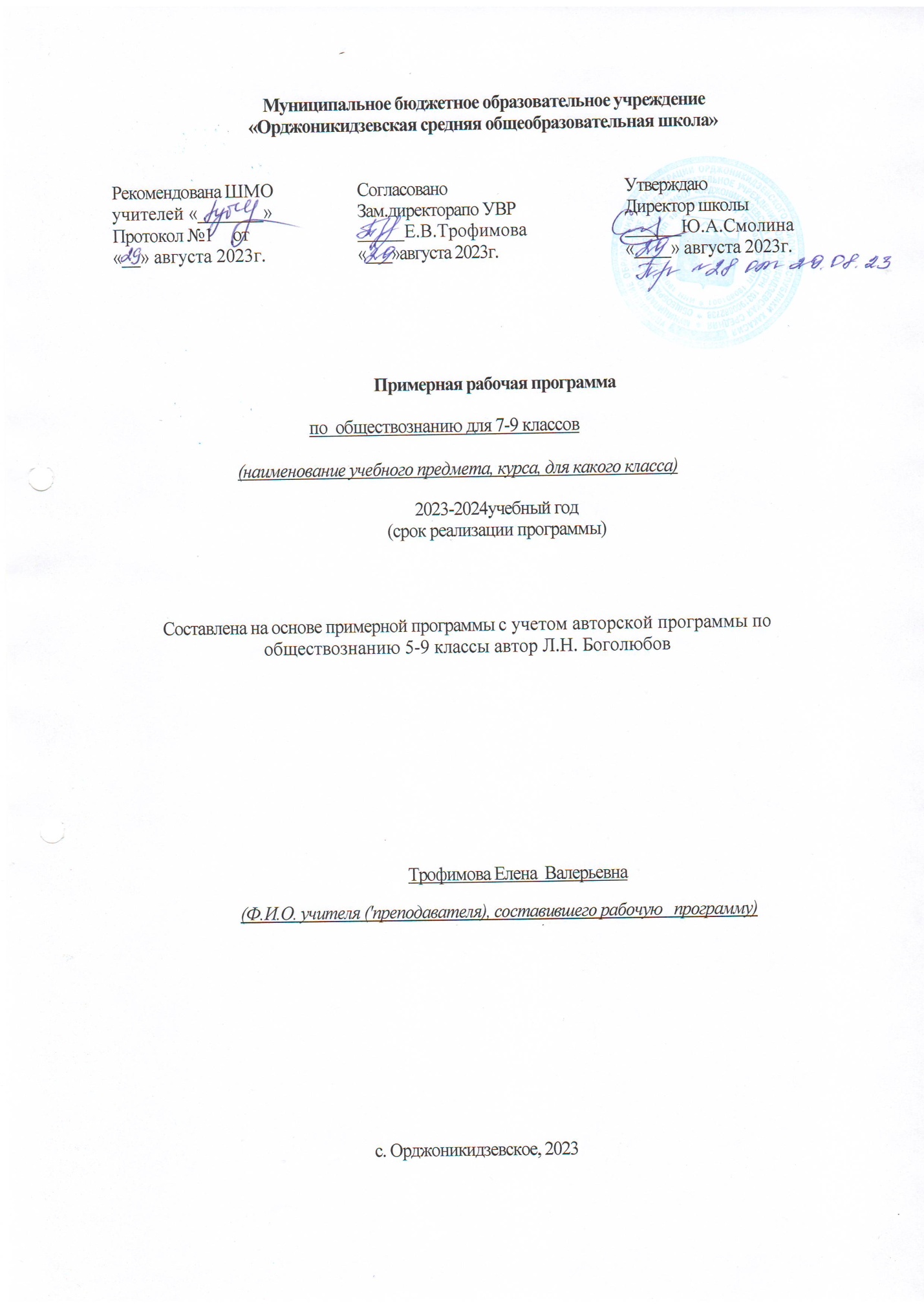  Рабочая  программа по обществознанию науровнеосновного общего образования составлена на основе положенийи требований к результатам освоения основной образовательной программы, представленных в Федеральном государственном образовательном стандарте основного общего образования,в соответствии с Концепцией преподавания учебного предмета«Обществознание» (2018 г.), а также с учётом Примерной программы воспитания (2020 г.). Программа по учебному предмету «Обществознание» является частью основной образовательной программы основного общего образования МБОУ «Орджоникидзевская СОШ».Рабочая программа реализуется на основе УМК, созданного под руководством Н. И. Боголюбова, Н. Ф. Виноградова, Н. И. Городецкая, учебниковрекомендованных Министерством образования и науки РФ «Обществознание. 6-9 класс: учебники для общеобразовательных учреждений» М. Просвещение. 2015-20019г..ПОЯСНИТЕЛЬНАЯ ЗАПИСКАОБЩАЯ ХАРАКТЕРИСТИКА УЧЕБНОГО ПРЕДМЕТА«ОБЩЕСТВОЗНАНИЕ»Обществознание играет ведущую роль в выполнениишколойфункции интеграции молодёжи в современное общество: учебный предмет позволяет последовательно раскрывать учащимсяподросткового возраста особенности современного общества,различные аспекты взаимодействия в современных условияхлюдей друг с другом, с основными институтами государства игражданского общества, регулирующие эти взаимодействия социальные нормы.Изучение курса «Обществознание», включающего знания ороссийском обществе и направлениях его развития в современных условиях, об основах конституционного строя нашей страны, правах и обязанностях человека и гражданина, способствует воспитанию российской гражданской идентичности, готовности к служению Отечеству, приверженности национальным ценностям.Привлечение при изучении курса различных источников социальной информации, включая СМИ и Интернет, помогаетшкольникам освоить язык современной культурной, социально-экономической и политической коммуникации, вносит свойвклад в формирование метапредметных умений извлекать необходимые сведения, осмысливать, преобразовывать и применять их.Изучение учебного курса «Обществознание» содействуетвхождению обучающихся в мир культуры и общественных ценностей и в то же время открытию и утверждениюсобственного«Я», формированию способности к рефлексии, оценке своихвозможностей и осознанию своего места в обществе.ЦЕЛИ ИЗУЧЕНИЯ УЧЕБНОГО ПРЕДМЕТА «ОБЩЕСТВОЗНАНИЕ»Целями обществоведческого образования в основной школеявляются:— воспитание общероссийской идентичности, патриотизма,гражданственности, социальной ответственности, правовогосамосознания, приверженности базовым ценностям нашегонарода;— развитие у обучающихся понимания приоритетности обще-национальных интересов, приверженности правовым принципам, закреплённым в Конституции Российской Федера-ции и законодательстве Российской Федерации;— развитие личности на исключительно важном этапе еёсоциализации — в подростковом возрасте, становление еёдуховно-нравственной, политической и правовой культуры,социального поведения, основанного на уважении закона иправопорядка; развитие интереса к изучению социальных игуманитарных дисциплин; способности к личному самоопределению, самореализации, самоконтролю; мотивации к вы-сокопроизводительной, наукоёмкой трудовой деятельности;— формирование у обучающихся целостной картины общества, адекватной современному уровню знаний и доступнойпо содержанию для школьников подросткового возраста; ос-воение учащимися знаний об основных сферах человеческойдеятельности, социальных институтах, нормах, регулирующих общественные отношения, необходимые для взаимо-действия с социальной средой и выполнения типичных социальных ролей человека и гражданина;— овладение умениями функционально грамотного человека:получать из разнообразных источников и критическиосмысливать социальную информацию, систематизировать,анализировать полученные данные; освоение способов познавательной, коммуникативной, практической деятельности, необходимых для участия в жизни гражданского общества и государства;— создание условий для освоения обучающимися способовуспешного взаимодействия с различными политическими,правовыми, финансово-экономическими и другими социаль-ными институтами для реализации личностного потенциалав современном динамично развивающемся российском обществе;— формирование опыта применения полученных знаний и умений для выстраивания отношений между людьми различных национальностей и вероисповеданий в общегражданской и в семейно-бытовой сферах; для соотнесения своих действий и действий других людей с нравственными ценностями и нормами поведения, установленными законом;содействия правовыми способами и средствами защите правопорядка в обществе.МЕСТО УЧЕБНОГО ПРЕДМЕТА «ОБЩЕСТВОЗНАНИЕ»В УЧЕБНОМ ПЛАНЕВ соответствии с учебным планом обществознание изучаетсяс 6 по 9 класс. Общее количество времени на четыре года обучения составляет 136 часов. Общая недельная нагрузка в каждом году обучения составляет 1 час.СОДЕРЖАНИЕ УЧЕБНОГО ПРЕДМЕТА «ОБЩЕСТВОЗНАНИЕ»Человек. Деятельность человекаБиологическое и социальное в человеке. Черты сходства и различий человека иживотного. Индивид, индивидуальность, личность. Основные возрастные периоды жизничеловека. Отношения между поколениями. Особенности подросткового возраста. Способностии потребности человека. Особые потребности людей с ограниченными возможностями.Понятие деятельности. Многообразие видов деятельности. Игра, труд, учение. Познаниечеловеком мира и самого себя. Общение. Роль деятельности в жизни человека и общества.Человек в малой группе.Межличностные отношения. Личные и деловые отношения. Лидерство. Межличностныеконфликты и способы их разрешения.ОбществоОбщество как форма жизнедеятельности людей. Взаимосвязь общества и природы.Развитие общества. Общественный прогресс. Основные сферы жизни общества и ихвзаимодействие. Типы обществ. Усиление взаимосвязей стран и народов. Глобальныепроблемы современности. Опасность международного терроризма. Экологический кризис ипути его разрешения. Современные средства связи и коммуникации, их влияние на нашу жизнь.Современное российское общество, особенности его развития.Социальные нормыСоциальные нормы как регуляторы поведения человека в обществе. Общественныенравы, традиции и обычаи. Как усваиваются социальные нормы. Общественные ценности.Гражданственность и патриотизм. Уважение социального многообразия. Мораль, ее основныепринципы. Нравственность. Моральные нормы и нравственный выбор. Роль морали в жизничеловека и общества. Золотое правило нравственности. Гуманизм. Добро и зло. Долг. Совесть.Моральная ответственность. Право, его роль в жизни человека, общества и государства.Основные признаки права. Право и мораль: общее и различия. Социализация личности.Особенности социализации в подростковом возрасте. Отклоняющееся поведение. Опасностьнаркомании и алкоголизма для человека и общества. Социальный контроль. Социальнаязначимость здорового образа жизни.Сфера духовной культурыКультура, ее многообразие и основные формы. Наука в жизни современного общества.Научно-технический прогресс в современном обществе. Развитие науки в России. Образование,его значимость в условиях информационного общества. Система образования в РоссийскойФедерации. Уровни общего образования. Государственная итоговая аттестация.Самообразование. Религия как форма культуры. Мировые религии. Роль религии в жизниобщества. Свобода совести. Искусство как элемент духовной культуры общества. Влияниеискусства на развитие личности.Социальная сфера жизни обществаСоциальная структура общества. Социальные общности и группы. Социальный статусличности. Социальные роли. Основные социальные роли в подростковом возрасте. Социальнаямобильность. Семья и семейные отношения. Функции семьи. Семейные ценности и традиции.Основные роли членов семьи. Досуг семьи. Социальные конфликты и пути их разрешения.Этнос и нация. Национальное самосознание. Отношения между нациями. Россия -многонациональное государство. Социальная политика Российского государства.Политическая сфера жизни обществаПолитика и власть. Роль политики в жизни общества. Государство, его существенныепризнаки. Функции государства. Внутренняя и внешняя политика государства. Формыправления. Формы государственно-территориального устройства. Политический режим.Демократия, ее основные признаки и ценности. Выборы и референдумы. Разделение властей.Участие граждан в политической жизни. Опасность политического экстремизма. Политическиепартии и движения, их роль в общественной жизни. Гражданское общество. Правовоегосударство. Местное самоуправление. Межгосударственные отношения. Межгосударственныеконфликты и способы их разрешения.Гражданин и государствоНаше государство - Российская Федерация. Конституция Российской Федерации -основной закон государства. Конституционные основы государственного строя РоссийскойФедерации. Государственные символы России. Россия - федеративное государство. Субъектыфедерации. Органы государственной власти и управления в Российской Федерации. ПрезидентРоссийской Федерации, его основные функции. Федеральное Собрание Российской Федерации.Правительство Российской Федерации. Судебная система Российской Федерации.Правоохранительные органы. Гражданство Российской Федерации. Конституционные права исвободы человека и гражданина в Российской Федерации. Конституционные обязанностигражданина Российской Федерации. Взаимоотношения органов государственной власти играждан. Механизмы реализации и защиты прав и свобод человека и гражданина в РФ.Основные международные документы о правах человека и правах ребенка.Основы российского законодательства Система российскогозаконодательства. Источники права. Нормативный правовой акт. Правоотношения.Правоспособность и дееспособность. Признаки и виды правонарушений. Понятие, виды ифункции юридической ответственности. Презумпция невиновности. Гражданскиеправоотношения. Основные виды гражданско-правовых договоров. Право собственности.Права потребителей, защита прав потребителей. Способы защиты гражданских прав. Право натруд и трудовые правоотношения. Трудовой договор и его значение в регулировании трудовойдеятельности человека. Семья под защитой государства. Права и обязанности детей иродителей. Защита интересов и прав детей, оставшихся без попечения родителей. Особенностиадминистративно-правовых отношений. Административные правонарушения. Видыадминистративного наказания. Уголовное право, основные понятия и принципы. Понятие и виды преступлений. Необходимая оборона. Цели наказания. Виды наказаний. Особенностиправового статуса несовершеннолетнего. Права ребенка и их защита. Дееспособностьмалолетних. Дееспособность несовершеннолетних в возрасте от 14 до 18 лет. Особенностирегулирования труда работников в возрасте до 18 лет. Правовое регулирование в сфереобразования. Особенности уголовной ответственности и наказания несовершеннолетних.Международное гуманитарное право. Международно-правовая защита жертв вооруженныхконфликтов.ЭкономикаПонятие экономики. Роль экономики в жизни общества. Товары и услуги. Ресурсы ипотребности, ограниченность ресурсов. Производство - основа экономики. Распределение.Обмен. Потребление. Факторы производства. Производительность труда. Разделение труда испециализация. Собственность. Торговля и ее формы. Реклама. Деньги и их функции.Инфляция, ее последствия. Типы экономических систем. Рынок и рыночный механизм.Предпринимательская деятельность. Издержки, выручка, прибыль. Виды рынков. Рыноккапиталов. Рынок труда. Каким должен быть современный работник. Выбор профессии.Заработная плата и стимулирование труда. Роль государства в экономике. Экономические целии функции государства. Государственный бюджет. Налоги: система налогов, функции,налоговые системы разных эпох.Банковские услуги, предоставляемые гражданам: депозит, кредит, платежная карта,электронные деньги, денежный перевод, обмен валюты. Формы дистанционного банковскогообслуживания: банкомат, мобильный банкинг, онлайн-банкинг. Страховые услуги: страхованиежизни, здоровья, имущества, ответственности. Инвестиции в реальные и финансовые активы.Пенсионное обеспечение. Налогообложение граждан. Защита от финансовых махинаций.Тематическое планированиеПЛАНИРУЕМЫЕ РЕЗУЛЬТАТЫ ОСВОЕНИЯ УЧЕБНОГОПРЕДМЕТА «ОБЩЕСТВОЗНАНИЕ» НА УРОВНЕ ОСНОВНОГООБЩЕГО ОБРАЗОВАНИЯЛичностные и метапредметные результаты представлены сучётом особенностей преподавания обществознания в основнойшколе.Планируемые предметные результаты и содержание учебногопредмета распределены по годам обучения с учётом входящих вкурс содержательных модулей (разделов) и требований к результатам освоения основной образовательной программы, представ-ленных в Федеральном государственном образовательном стандарте основного общего образования, а также с учётом Примерной программы воспитания. Содержательные модули (разделы)охватывают знания об обществе и человеке в целом, знания всехосновных сфер жизни общества и знание основ российского права. Представленный в программе вариант распределения модулей (разделов) по годам обучения является одним из возможных.Научным сообществом и представителями высшей школыпредлагается такое распределение содержания, при котороммодуль (раздел) «Основы российского права» замыкает изучение курса в основной школе.Личностные результатыЛичностные результаты освоения Примерной рабочей программы по обществознанию для основного общего образования(6—9 классы).Личностные результаты воплощают традиционные российские социокультурные и духовно-нравственные ценности, принятые в обществе нормы поведения, отражают готовность обучающихся руководствоваться ими в жизни, во взаимодействиис другими людьми, при принятии собственных решений. Онидостигаются в единстве учебной и воспитательной деятельности в процессе развития у обучающихся установки на решениепрактических задач социальной направленности и опыта конструктивного социального поведения по основным направлениям воспитательной деятельности, в том числе в части:Гражданского воспитания:готовность к выполнению обязанностей гражданина и реализации его прав, уважение прав, свобод и законных интересовдругих людей; активное участие в жизни семьи, образовательной организации, местного сообщества, родного края, страны;неприятие любых форм экстремизма, дискриминации; понимание роли различных социальных институтов в жизни человека;представление об основных правах, свободах и обязанностяхгражданина, социальных нормах и правилах межличностныхотношений в поликультурном и многоконфессиональном обществе; представление о способах противодействия коррупции;готовность к разнообразной созидательной деятельности, стремление к взаимопониманию и взаимопомощи; активное участие в школьном самоуправлении; готовность к участию в гуманитарной деятельности (волонтёрство, помощь людям, нуждающимся в ней).Патриотического воспитания:осознание российской гражданской идентичности в поликультурном и многоконфессиональном обществе; проявлениеинтереса к познанию родного языка, истории, культуры Российской Федерации, своего края, народов России; ценностноеотношение к достижениям своей Родины — России, к науке,искусству, спорту, технологиям, боевым подвигам и трудовымдостижениям народа; уважение к символам России, государственным праздникам; историческому, природному наследиюи памятникам, традициям разных народов, проживающих вродной стране.Духовно-нравственного воспитания:ориентация на моральные ценности и нормы в ситуацияхнравственного выбора; готовность оценивать своё поведение ипоступки, поведение и поступки других людей с позиции нравственных и правовых норм с учётом осознания последствий поступков; активное неприятие асоциальных поступков; свободаи ответственность личности в условиях индивидуального иобщественного пространства.Эстетического воспитания:восприимчивость к разным видам искусства, традициям итворчеству своего и других народов, понимание эмоционального воздействия искусства; осознание важности художественнойкультуры как средства коммуникации и самовыражения; понимание ценности отечественного и мирового искусства, этнических культурных традиций и народного творчества; стремление к самовыражению в разных видах искусства.Физического воспитания, формирования культурыздоровья и эмоционального благополучия:осознание ценности жизни; ответственное отношение к своемуздоровью и установка на здоровый образ жизни ;осознаниепоследствий и неприятие вредных привычек (употребление алкоголя, наркотиков, курение) и иных форм вреда для физического и психического здоровья; соблюдение правил безопасности, в том числе навыки безопасного поведения в интернет-среде;способность адаптироваться к стрессовым ситуациям и меняющимся социальным, информационным и природным условиям, в том числе осмысляя собственный опыт и выстраиваядальнейшие цели;умение принимать себя и других, не осуждая; сформированность навыков рефлексии, признание своегоправа на ошибку и такого же права другого человека.Трудового воспитания:установка на активное участие в решении практических задач (в рамках семьи, образовательной организации, города,края) технологической и социальной направленности, способность инициировать, планировать и самостоятельно выполнятьтакого рода деятельность; интерес к практическому изучениюпрофессий и труда различного рода, в том числе на основе применения изучаемого предметного знания; осознание важностиобучения на протяжении всей жизни для успешной профессио-нальной деятельности и развитие необходимых умений для этого;  уважение к труду и результатам трудовой деятельности; осознанный выбор и построение индивидуальной траектории образования и жизненных планов с учётом личных и обще-ственных интересов и потребностей.Экологического воспитания:ориентация на применение знаний из социальных и естественных наук для решения задач в области окружающей среды, планирования поступков и оценка возможных последствийсвоих действий для окружающей среды; повышение уровняэкологической культуры, осознание глобального характераэкологических проблем и путей их решения; активное неприятие действий, приносящих вред окружающей среде; осознание своей роли как гражданина и потребителя в условия взаимосвязи природной, технологической и социальной сред;готовность к участию в практической деятельности экологической направленности.Ценности научного познания:ориентация в деятельности на современную систему научныхпредставлений об основных закономерностях развития человека, природы и общества, о взаимосвязях человека с природнойи социальной средой; овладение языковой и читательскойкультурой как средством познания мира; овладение основныминавыками исследовательской деятельности; установка на осмысление опыта, наблюдений, поступков и стремление совершенствовать пути достижения индивидуального и коллективного благополучия.Личностные результаты, обеспечивающие адаптацию обучающегося к изменяющимся условиям социальной и природнойсреды:освоение обучающимися социального опыта, основных социальных ролей, соответствующих ведущей деятельности возраста, норм и правил общественного поведения, форм социальнойжизни в группах и сообществах, включая семью, группы, сформированные по профессиональной деятельности, а также в рамках социального взаимодействия с людьми из другой культурной среды;способность обучающихся во взаимодействии в условиях неопределённости, открытость опыту и знаниям других;способность действовать в условиях неопределённости, открытость опыту и знаниям других, повышать уровень своей компетентности через практическую деятельность, в том числе умениеучиться у других людей; осознавать в совместной деятельностиновые знания, навыки и компетенции из опыта других;навык выявления и связывания образов, способность формирования новых знаний, в том числе способность формулироватьидеи, понятия, гипотезы об объектах и явлениях, в том числеранее неизвестных, осознавать дефицит собственных знанийи компетентностей, планировать своё развитие;умение распознавать конкретные примеры понятия по характерным признакам, выполнять операции в соответствиис определением и простейшими свойствами понятия, конкре-тизировать понятие примерами, использовать понятие и егосвойства при решении задач (далее — оперировать понятиями),а также оперировать терминами и представлениями в областиконцепции устойчивого развития;умение анализировать и выявлять взаимосвязи природы,общества и экономики;умение оценивать свои действия с учётом влияния на окружающую среду, достижений целей и преодоления вызовов, возможных глобальных последствий;способность обучающихся осознавать стрессовую ситуацию,оценивать происходящие изменения и их последствия; воспринимать стрессовую ситуацию как вызов, требующий контрмер;оценивать ситуацию стресса, корректировать принимаемые решения и действия; формулировать и оценивать риски и последствия, формировать опыт, уметь находить позитивное в произошедшей ситуации; быть готовым действовать в отсутствие гарантий успеха.Метапредметные результатыМетапредметные результаты освоения основной образовательной программы, формируемые при изучении обществознания:1. Овладение универсальными учебными познавательными действиямиБазовые логические действия:выявлять и характеризовать существенные признаки социальных явлений и процессов;устанавливать существенный признак классификации социальных фактов, основания для их обобщения и сравнения, критерии проводимого анализа;с учётом предложенной задачи выявлять закономерности ипротиворечия в рассматриваемых фактах, данных и наблюдениях;предлагать критерии для выявления закономерностей и противоречий;выявлять дефицит информации, данных, необходимых длярешения поставленной задачи;выявлять причинно-следственные связи при изучении явлений и процессов;делать выводы с использованием дедуктивных и индуктивных умозаключений, умозаключений по аналогии, формулировать гипотезы о взаимосвязях;самостоятельно выбирать способ решения учебной задачи(сравнивать несколько вариантов решения, выбирать наи болееподходящий с учётом самостоятельно выделенных критериев).Базовые исследовательские действия:использовать вопросы как исследовательский инструментпознания;формулировать вопросы, фиксирующие разрыв между реальным и желательным состоянием ситуации, объекта, самостоятельно устанавливать искомое и данное;формулировать гипотезу об истинности собственных сужденийи суждений других, аргументировать свою позицию, мнение;проводить по самостоятельно составленному плану  небольшое исследование по установлению особенностей объектаизучения, причинно-следственных связей и зависимостей объектов между собой;оценивать на применимость и достоверность информацию,полученную в ходе исследования ;самостоятельно формулировать обобщения и выводы по результатам проведённого наблюдения,  исследования, владеть инструментами оценки достоверности полученных выводов и обобщений;прогнозировать возможное дальнейшее развитие процессов,событий и их последствия в аналогичных или сходных ситуациях, выдвигать предположения об их развитии в новых условиях и контекстах.Работа с информацией:применять различные методы, инструменты и запросы припоиске и отборе информации или данных из источников с учётом предложенной учебной задачи и заданных критериев;выбирать, анализировать, систематизировать и интерпретировать информацию различных видов и форм представления;находить сходные аргументы (подтверждающие или опро-вергающие одну и ту же идею, версию) в различных информационных источниках;самостоятельно выбирать оптимальную форму представления информации ;оценивать надёжность информации по критериям, предложенным педагогическим работником или сформулированнымсамостоятельно;эффективно запоминать и систематизировать информацию.2. Овладение универсальными учебными коммуникативными действиямиОбщение:воспринимать и формулировать суждения, выражать эмоциив соответствии с целями и условиями общения;выражать себя (свою точку зрения) в устных и письменныхтекстах;распознавать невербальные средства общения, понимать значение социальных знаков, знать и распознавать предпосылки конфликтных ситуаций и смягчать конфликты, вести переговоры;понимать намерения других, проявлять уважительное отношение к собеседнику и в корректной форме формулироватьсвои возражения;в ходе диалога и (или) дискуссии задавать вопросы по существу обсуждаемой темы и высказывать идеи, нацеленные нарешение задачи и поддержание благожелательности общения;сопоставлять свои суждения с суждениями других участников диалога, обнаруживать различие и сходство позиций;публично представлять результаты выполненного исследования, проекта;самостоятельно выбирать формат выступления с учётом задач презентации и особенностей аудитории и в соответствии сним составлять устные и письменные тексты с использованиемиллюстративных материалов.Совместная деятельность:понимать и использовать преимущества командной и индивидуальной работы при решении конкретной проблемы, обосновывать необходимость применения групповых форм взаимодействия при решении поставленной задачи;принимать цель совместной деятельности, коллективно строить действия по её достижению: распределять роли, договариваться, обсуждать процесс и результат совместной работы;уметь обобщать мнения нескольких людей, проявлять готовность руководить, выполнять поручения, подчиняться;планировать организацию совместной работы, определятьсвою роль (с учётом предпочтений и возможностей всех участников взаимодействия), распределять задачи между членамикоманды, участвовать в групповых формах работы (обсуждения, обмен мнений, «мозговые штурмы» и иные);выполнять свою часть работы, достигать качественного результата по своему направлению и координировать свои действия с другими членами команды;оценивать качество своего вклада в общий продукт по критериям, самостоятельно сформулированным участниками взаимодействия; сравнивать результаты с исходной задачей ивклад каждого члена команды в достижение результатов, разделять сферу ответственности и проявлять готовность к предоставлению отчёта перед группой.3. Овладение универсальными учебными регулятивными действиямиСамоорганизация:выявлять проблемы для решения в жизненных и учебныхситуациях;ориентироваться в различных подходах принятия решений(индивидуальное, принятие решения в группе, принятие решений в группе);самостоятельно составлять алгоритм решения задачи (илиего часть), выбирать способ решения учебной задачи с учётомимеющихся ресурсов и собственных возможностей, аргументировать предлагаемые варианты решений;составлять план действий (план реализации намеченного алгоритма решения), корректировать предложенный алгоритм сучётом получения новых знаний об изучаемом объекте;делать выбор и брать ответственность за решение.Самоконтроль:владеть способами самоконтроля, самомотивации и рефлексии;давать адекватную оценку ситуации и предлагать план её изменения;учитывать контекст и предвидеть трудности, которые могутвозникнуть при решении учебной задачи, адаптировать решение к меняющимся обстоятельствам;объяснять причины достижения (недостижения) результатовдеятельности, давать оценку приобретённому опыту, уметь находить позитивное в произошедшей ситуации;вносить коррективы в деятельность на основе новых обстоятельств, изменившихся ситуаций, установленных ошибок, возникших трудностей;оценивать соответствие результата цели и условиям.Эмоциональный интеллект:различать, называть и управлять собственными эмоциями иэмоциями других;выявлять и анализировать причины эмоций;ставить себя на место другого человека, понимать мотивы инамерения другого;регулировать способ выражения эмоций.Принятие себя и других:осознанно относиться к другому человеку, его мнению;признавать своё право на ошибку и такое же право другого;принимать себя и других, не осуждая;открытость себе и другим;осознавать невозможность контролировать всё вокруг.Предметные результатыПредметные результаты освоения рабочей программы попредмету «Обществознание» (6—9 классы):1) освоение и применение системы знаний о социальныхсвойствах человека, особенностях его взаимодействия с другими людьми, важности семьи как базового социального института; характерных чертах общества; содержании и значениисоциальных норм, регулирующих общественные отношения,включая правовые нормы, регулирующие типичные для несовершеннолетнего и членов его семьи общественные отношения(в том числе нормы гражданского, трудового и семейного права, основы налогового законодательства); процессах и явлениях в экономической (в области макро- и микроэкономики), социальной, духовной и политической сферах жизни общества;основах конституционного строя и организации государственной власти в Российской Федерации, правовом статусе гражданина Российской Федерации (в том числе несовершеннолетнего); системе образования в Российской Федерации; основахгосударственной бюджетной и денежно-кредитной, социальнойполитики, политики в сфере культуры и образования, противодействии коррупции в Российской Федерации, обеспечении безопасности личности, общества и государства, в том числе оттерроризма и экстремизма;2) умение характеризовать традиционные российские духовно-нравственные ценности (в том числе защита человеческойжизни, прав и свобод человека, семья, созидательный труд, служение Отечеству, нормы морали и нравственности, гуманизм,милосердие, справедливость, взаимопомощь, коллективизм,историческое единство народов России, преемственность истории нашей Родины); государство как социальный институт;3) умение приводить примеры (в том числе моделировать ситуации) деятельности людей, социальных объектов, явлений,процессов определённого типа в различных сферах общественной жизни, их структурных элементов и проявлений основныхфункций; разного типа социальных отношений; ситуаций, регулируемых различными видами социальных норм, в том числе связанных с правонарушениями и наступлением юридиче-ской ответственности; связи политических потрясений и социально-экономического кризиса в государстве;4) умение классифицировать по разным признакам (в томчисле устанавливать существенный признак классификации)социальные объекты, явления, процессы, относящиеся к различным сферам общественной жизни, их существенные признаки, элементы и основные функции;5) умение сравнивать (в том числе устанавливать основаниядля сравнения) деятельность людей, социальные объекты, явления, процессы в различных сферах общественной жизни, ихэлементы и основные функции;6) умение устанавливать и объяснять взаимосвязи социальных объектов, явлений, процессов в различных сферах общественной жизни, их элементов и основных функций, включая взаимодействия общества и природы, человека и общества,сфер общественной жизни, гражданина и государства; связиполитических потрясений и социально-экономических кризисов в государстве;7) умение использовать полученные знания для объяснения(устного и письменного) сущности, взаимосвязей явлений, процессов социальной действительности, в том числе для аргументированного объяснения роли информации и информационныхтехнологий в современном мире; социальной и личной значимости здорового образа жизни, роли непрерывного образования, опасности наркомании и алкоголизма для человека и общества; необходимости правомерного налогового поведения,противодействия коррупции; проведения в отношении нашейстраны международной политики «сдерживания»; для осмысления личного социального опыта при исполнении типичныхдля несовершеннолетнего социальных ролей;8) умение с опорой на обществоведческие знания, факты общественной жизни и личный социальный опыт определять иаргументировать с точки зрения социальных ценностей и нормсвоё отношение к явлениям, процессам социальной действительности;9) умение решать в рамках изученного материала познавательные и практические задачи, отражающие выполнение типичных для несовершеннолетнего социальных ролей, типичныесоциальные взаимодействия в различных сферах общественнойжизни, в том числе процессы формирования, накопления и инвестирования сбережений;10) овладение смысловым чтением текстов обществоведческой тематики, в том числе извлечений из Конституции Российской Федерации и других нормативных правовых актов;умение составлять на их основе план, преобразовывать текстовую информацию в модели (таблицу, диаграмму, схему) и пре-образовывать предложенные модели в текст;11) овладение приёмами поиска и извлечения социальнойинформации (текстовой, графической, аудиовизуальной) по заданной теме из различных адаптированных источников (в томчисле учебных материалов) и публикаций средств массовой информации (далее — СМИ) с соблюдением правил информационной безопасности при работе в Интернете;12) умение анализировать, обобщать, систематизировать,конкретизировать и критически оценивать социальную информацию, включая экономико-статистическую, из адаптированных источников (в том числе учебных материалов) и публикаций СМИ, соотносить её с собственными знаниями о моральноми правовом регулировании поведения человека, личным социальным опытом; используя обществоведческие знания, формулировать выводы, подкрепляя их аргументами;13) умение оценивать собственные поступки и поведениедругих людей с точки зрения их соответствия моральным, правовым и иным видам социальных норм, экономической рациональности (включая вопросы, связанные с личными финансами и предпринимательской деятельностью, для оценки рисковосуществления финансовых махинаций, применения недобросовестных практик); осознание неприемлемости всех форм антиобщественного поведения;14) приобретение опыта использования полученных знаний,включая основы финансовой грамотности, в практической(включая выполнение проектов индивидуально и в группе) деятельности, в повседневной жизни для реализации и защитыправ человека и гражданина, прав потребителя (в том числепотребителя финансовых услуг) и осознанного выполнениягражданских обязанностей; для анализа потребления домашнего хозяйства; составления личного финансового плана; длявыбора профессии и оценки собственных перспектив в профессиональной сфере; а также опыта публичного представлениярезультатов своей деятельности в соответствии с темой и ситуацией общения, особенностями аудитории и регламентом;15) приобретение опыта самостоятельного заполнения фор-мы (в том числе электронной) и составления простейших документов (заявления, обращения, декларации, доверенности,личного финансового плана, резюме);16) приобретение опыта осуществления совместной, включаявзаимодействие с людьми другой культуры, национальной ирелигиозной принадлежности на основе национальных ценностей современного российского общества: гуманистических идемократических ценностей, идей мира и взаимопониманиямежду народами, людьми разных культур; осознание ценностикультуры и традиций народов России.В разделе программы «Тематическоепланирование» каждый из предметных результатов содержит номер конкретизируемого обобщённого результата, представленногов данном перечне.ОБЩЕСТВОЗНАНИЕ. 6 КЛАССЧеловек и его социальное окружение— осваивать и применять знания о социальных свойствах человека, формировании личности, деятельности человека иеё видах, образовании, правах и обязанностях учащихся,общении и его правилах, особенностях взаимодействия человека с другими людьми;— характеризовать традиционные российские духовно-нравственные ценности на примерах семьи, семейных традиций;характеризовать основные потребности человека, показывать их индивидуальный характер; особенности личностного становления и социальной позиции людей с ограниченными возможностями здоровья; деятельность человека; образование и его значение для человека и общества;— приводить примеры деятельности людей, её различных мотивов и особенностей в современных условиях; малых групп,положения человека в группе; конфликтных ситуаций в малой группе и конструктивных разрешений конфликтов; проявлений лидерства, соперничества и сотрудничества людейв группах;— классифицировать по разным признакам виды деятельностичеловека, потребности людей;— сравнивать понятия «индивид», «индивидуальность», «личность»; свойства человека и животных; виды деятельности(игра, труд, учение);— устанавливать и объяснять взаимосвязи людей в малыхгруппах; целей, способов и результатов деятельности, целейи средств общения;— использовать полученные знания для объяснения (устного иписьменного) сущности общения как социального явления,познания человеком мира и самого себя как вида деятельности, роли непрерывного образования, значения личногосоциального опыта при осуществлении образовательной деятельности и общения в школе, семье, группе сверстников;— определять и аргументировать с опорой на обществоведческие знания и личный социальный опыт своё отношениек людям с ограниченными возможностями здоровья, к различным способам выражения личной индивидуальности,к различным формам неформального общения подростков;— решать познавательные и практические задачи, касающиесяправ и обязанностей учащегося; отражающие особенностиотношений в семье, со сверстниками, старшими и младшими;— овладевать смысловым чтением текстов обществоведческойтематики, в том числе извлечений из Закона «Об образовании в Российской Федерации»; составлять на их основеплан, преобразовывать текстовую информацию в таблицу,схему;— искать и извлекать информацию о связи поколений в нашемобществе, об особенностях подросткового возраста, о правахи обязанностях учащегося из разных адаптированных источников (в том числе учебных материалов) и публикацийСМИ с соблюдением правил информационной безопасностипри работе в Интернете;— анализировать, обобщать, систематизировать, оценивать социальную информацию о человеке и его социальном окружении из адаптированных источников (в том числе учебныхматериалов) и публикаций в СМИ;— оценивать собственные поступки и поведение других людей в ходе общения, в ситуациях взаимодействия с людьми сограниченными возможностями здоровья; оценивать своёотношение к учёбе как важному виду деятельности;— приобретать опыт использования полученных знаний впрактической деятельности, в повседневной жизни для выстраивания отношений с представителями старших поколений, со сверстниками и младшими по возрасту, активногоучастия в жизни школы и класса;— приобретать опыт совместной деятельности, включая взаимодействие с людьми другой культуры, национальной и религиозной принадлежности на основе гуманистических цен-ностей, взаимопонимания между людьми разных культур.Общество, в котором мы живём— осваивать и применять знания об обществе и природе, положении человека в обществе; процессах и явлениях в экономической жизни общества; явлениях в политической жизни общества, о народах России, о государственной власти вРоссийской Федерации; культуре и духовной жизни; типахобщества, глобальных проблемах;— характеризовать устройство общества, российское государство, высшие органы государственной власти в РоссийскойФедерации, традиционные российские духовно-нравственные ценности, особенности информационного общества;— приводить примеры разного положения людей в обществе,видов экономической деятельности, глобальных проблем;— классифицировать социальные общности и группы;— сравнивать социальные общности и группы, положение в обществе различных людей; различные формы хозяйствования;— устанавливать взаимодействия общества и природы, чело-века и общества, деятельности основных участников экономики;— использовать полученные знания для объяснения (устногои письменного) влияния природы на общество и общества наприроду сущности и взаимосвязей явлений, процессов социальной действительности;— определять и аргументировать с опорой на обществоведческие знания, факты общественной жизни и личный социальный опыт своё отношение к проблемам взаимодействия человека и природы, сохранению духовных ценностей российского народа;— решать познавательные и практические задачи (в том числезадачи, отражающие возможности юного гражданина внести свой вклад в решение экологической проблемы);— овладевать смысловым чтением текстов обществоведческойтематики, касающихся отношений человека и природы, устройства общественной жизни, основных сфер жизни общества;— извлекать информацию из разных источников о человекеи обществе, включая информацию о народах России;— анализировать, обобщать, систематизировать, оценивать социальную информацию, включая экономико-статистическую, из адаптированных источников (в том числе учебныхматериалов) и публикаций в СМИ; используя обществоведческие знания, формулировать выводы;— оценивать собственные поступки и поведение других людей с точки зрения их соответствия духовным традициям общества;— использовать полученные знания, включая основы финансовой грамотности, в практической деятельности, направленной на охрану природы; защиту прав потребителя (в томчисле потребителя финансовых услуг), на соблюдение традиций общества, в котором мы живём;— осуществлять совместную деятельность, включая взаимодействие с людьми другой культуры, национальной и религиозной принадлежности на основе взаимопонимания междулюдьми разных культур; осознавать ценность культуры итрадиций народов России.7 КЛАСССоциальные ценности и нормы— осваивать и применять знания о социальных ценностях;о содержании и значении социальных норм, регулирующихобщественные отношения;— характеризовать традиционные российские духовно-нравственные ценности (в том числе защита человеческой жизни, прав и свобод человека, гуманизм, милосердие); моральные нормы и их роль в жизни общества;— приводить примеры гражданственности и патриотизма; ситуаций морального выбора; ситуаций, регулируемых различными видами социальных норм;— классифицировать социальные нормы, их существенныепризнаки и элементы;— сравнивать отдельные виды социальных норм;— устанавливать и объяснять влияние социальных норм на общество и человека;— использовать полученные знания для объяснения (устногои письменного) сущности социальных норм;— определять и аргументировать с опорой на обществоведческие знания, факты общественной жизни и личный социальный опыт своё отношение к явлениям социальной действительности с точки зрения социальных ценностей; к социальным нормам как регуляторам общественной жизни иповедения человека в обществе;— решать познавательные и практические задачи, отражающие действие социальных норм как регуляторов общественной жизни и поведения человека;— овладевать смысловым чтением текстов обществоведческойтематики, касающихся гуманизма, гражданственности, патриотизма;— извлекать информацию из разных источников о принципахи нормах морали, проблеме морального выбора;— анализировать, обобщать, систематизировать, оцениватьсоциальную информацию из адаптированных источников(в том числе учебных материалов) и публикаций в СМИ,соотносить её с собственными знаниями о моральном и правовом регулировании поведения человека;— оценивать собственные поступки, поведение людей с точкизрения их соответствия нормам морали;— использовать полученные знания о социальных нормах в повседневной жизни;— самостоятельно заполнять форму (в том числе электронную)и составлять простейший документ (заявление);— осуществлять совместную деятельность, включая взаимодействие с людьми другой культуры, национальной и религиозной принадлежности на основе гуманистическихценностей, взаимопонимания между людьми разных культур.Человек как участник правовых отношений— осваивать и применять знания о сущности права, о правоотношении как социальном и юридическом явлении; правовых нормах, регулирующих типичные для несовершеннолетнего и членов его семьи общественные отношения; правовом статусе гражданина Российской Федерации (в том численесовершеннолетнего); правонарушениях и их опасностидля личности и общества;— характеризовать право как регулятор общественных отношений, конституционные права и обязанности гражданинаРоссийской Федерации, права ребёнка в Российской Федерации;— приводить примеры и моделировать ситуации, в которыхвозникают правоотношения, и ситуации, связанные с правонарушениями и наступлением юридической ответственности; способы защиты прав ребёнка в Российской Федерации;примеры, поясняющие опасность правонарушений для личности и общества;— классифицировать по разным признакам (в том числе устанавливать существенный признак классификации) нормыправа, выделяя существенные признаки;— сравнивать (в том числе устанавливать основания для сравнения) проступок и преступление, дееспособность малолетних в возрасте от 6 до 14 лет и несовершеннолетних в возрасте от 14 до 18 лет;— устанавливать и объяснять взаимосвязи, включая взаимодействия гражданина и государства, между правовым поведением и культурой личности; между особенностями дееспособности несовершеннолетнего и его юридической ответственностью;— использовать полученные знания для объяснения сущностиправа, роли права в обществе, необходимости правомерногоповедения, включая налоговое поведение и противодействие коррупции, различий между правомерным и противоправным поведением, проступком и преступлением; дляосмысления личного социального опыта при исполнениитипичных для несовершеннолетнего социальных ролей(члена семьи, учащегося, члена ученической общественнойорганизации);— определять и аргументировать с опорой на обществоведческие знания, факты общественной жизни и личный социальный опыт своё отношение к роли правовых норм как регуляторов общественной жизни и поведения человека;— решать познавательные и практические задачи, отражающие действие правовых норм как регуляторов общественнойжизни и поведения человека, анализировать жизненные ситуации и принимать решения, связанные с исполнением типичных для несовершеннолетнего социальных ролей (членасемьи, учащегося, члена ученической общественной организации);— овладевать смысловым чтением текстов обществоведческойтематики: отбирать информацию из фрагментов Конституции Российской Федерации и других нормативных правовых актов, из предложенных учителем источников о правахи обязанностях граждан, гарантиях и защите прав и свободчеловека и гражданина в Российской Федерации, о правахребёнка и способах их защиты и составлять на их основеплан, преобразовывать текстовую информацию в таблицу,схему;— искать и извлекать информацию о сущности права и значении правовых норм, о правовой культуре, о гарантиях и защите прав и свобод человека и гражданина в РоссийскойФедерации, выявлять соответствующие факты из разныхадаптированных источников (в том числе учебных материалов) и публикаций СМИ с соблюдением правил информационной безопасности при работе в Интернете;— анализировать, обобщать, систематизировать, оценивать социальную информацию из адаптированных источников(в том числе учебных материалов) и публикаций СМИ, соотносить её с собственными знаниями о правовом регулировании поведения человека, личным социальным опытом; используя обществоведческие знания, формулировать выводы,подкрепляя их аргументами;— оценивать собственные поступки и поведение других людейс точки зрения их соответствия правовым нормам: выражатьсвою точку зрения, участвовать в дискуссии;— использовать полученные знания о праве и правовых нормах в практической деятельности (выполнять проблемныезадания, индивидуальные и групповые проекты), в повседневной жизни для осознанного выполнения гражданскихобязанностей (для реализации и защиты прав человека игражданина, прав потребителя, выбора профессии и оценкисобственных перспектив в профессиональной сфере с учётомприобретённых представлений о профессиях в сфере права,включая деятельность правоохранительных органов); публично представлять результаты своей деятельности (в рамках изученного материала, включая проектную деятельность), в соответствии с темой ситуацией общения, особенностями аудитории и регламентом;— самостоятельно заполнять форму (в том числе электронную)и составлять простейший документ при получении паспортагражданина Российской Федерации;— осуществлять совместную деятельность, включая взаимодействие с людьми другой культуры, национальной и религиозной принадлежности на основе национальных ценностей современного российского общества: гуманистическихи демократических ценностей, идей мира и взаимопонимания между народами, людьми разных культур.Основы российского права— осваивать и применять знания о Конституции РоссийскойФедерации, других нормативных правовых актах, содержании и значении правовых норм, об отраслях права, о правовых нормах, регулирующих типичные для несовершеннолетнего и членов его семьи общественные отношении (в гражданском, трудовом и семейном, административном,уголовном праве); о защите прав несовершеннолетних;о юридической ответственности (гражданско-правовой, дисциплинарной, административной, уголовной); о правоохранительных органах; об обеспечении безопасности личности,общества и государства, в том числе от терроризма и экстремизма;— характеризовать роль Конституции Российской Федерациив системе российского права; правоохранительных органовв защите правопорядка, обеспечении социальной стабильности и справедливости; гражданско-правовые отношения,сущность семейных правоотношений; способы защиты интересов и прав детей, оставшихся без попечения родителей;содержание трудового договора, виды правонарушений ивиды наказаний;— приводить примеры законов и подзаконных актов и моделировать ситуации, регулируемые нормами гражданского,трудового, семейного, административного и уголовного права, в том числе связанные с применением санкций за совершённые правонарушения;— классифицировать по разным признакам виды нормативных правовых актов, виды правонарушений и юридическойответственности по отраслям права (в том числе устанавливать существенный признак классификации);— сравнивать (в том числе устанавливать основания для сравнения) сферы регулирования различных отраслей права(гражданского, трудового, семейного, административногои уголовного), права и обязанности работника и работодателя, имущественные и личные неимущественные отношения;— устанавливать и объяснять взаимосвязи прав и обязанностей работника и работодателя, прав и обязанностей членовсемьи; традиционных российских ценностей и личных не-имущественных отношений в семье;— использовать полученные знания об отраслях права в решении учебных задач: для объяснения взаимосвязи гражданской правоспособности и дееспособности; значения семьи вжизни человека, общества и государства; социальной опасности и неприемлемости уголовных и административныхправонарушений, экстремизма, терроризма, коррупции инеобходимости противостоять им;— определять и аргументировать своё отношение к защитеправ участников трудовых отношений с опорой на знания вобласти трудового права, к правонарушениям, формулировать аргументированные выводы о недопустимости нарушения правовых норм;— решать познавательные и практические задачи, отражающие типичные взаимодействия, регулируемые нормамигражданского, трудового, семейного, административного иуголовного права;— овладевать смысловым чтением текстов обществоведческойтематики: отбирать информацию из фрагментов нормативных правовых актов (Гражданский кодекс Российской Федерации, Семейный кодекс Российской Федерации, Трудовойкодекс Российской Федерации, Кодекс Российской Федерации об административных правонарушениях, Уголовный кодекс Российской Федерации), из предложенных учителемисточников о правовых нормах, правоотношениях и специфике их регулирования, преобразовывать текстовую информацию в таблицу, схему;— искать и извлекать информацию по правовой тематике всфере гражданского, трудового, семейного, административного и уголовного права: выявлять соответствующие фактыиз разных адаптированных источников (в том числе учебных материалов) и публикаций СМИ с соблюдением правилинформационной безопасности при работе в Интернете;— анализировать, обобщать, систематизировать, оцениватьсоциальную информацию из адаптированных источников(в том числе учебных материалов) и публикаций СМИ, соотносить её с собственными знаниями об отраслях права (гражданского, трудового, семейного, административного и уголовного) и личным социальным опытом; используя обществоведческие знания, формулировать выводы, подкрепляяих аргументами, о применении санкций за совершённыеправонарушения, о юридической ответственности несовершеннолетних;— оценивать собственные поступки и поведение других людейс точки зрения их соответствия нормам гражданского, трудового, семейного, административного и уголовного права;— использовать полученные знания о нормах гражданского,трудового, семейного, административного и уголовного права в практической деятельности (выполнять проблемные задания, индивидуальные и групповые проекты), в повседневной жизни для осознанного выполнения обязанностей, правомерного поведения, реализации и защиты своих прав;публично представлять результаты своей деятельности(в рамках изученного материала, включая проектную деятельность), в соответствии с темой и ситуацией общения,особенностями аудитории и регламентом;— самостоятельно заполнять форму (в том числе электронную)и составлять простейший документ (заявление о приёме наработу);— осуществлять совместную деятельность, включая взаимодействие с людьми другой культуры, национальной и религиозной принадлежности, на основе национальных ценностей современного российского общества: гуманистическихи демократических ценностей, идей мира и взаимопонимания между народами, людьми разных культур.8 КЛАССЧеловек в экономических отношениях— осваивать и применять знания об экономической жизниобщества, её основных проявлениях, экономических системах, собственности, механизме рыночного регулированияэкономики, финансовых отношениях, роли государства вэкономике, видах налогов, основах государственной бюджетной и денежно-кредитной политики, о влиянии государственной политики на развитие конкуренции;— характеризовать способы координации хозяйственной жизни в различных экономических системах; объекты спроса ипредложения на рынке труда и финансовом рынке; функцииденег;— приводить примеры способов повышения эффективностипроизводства; деятельности и проявления основных функций различных финансовых посредников; использованияспособов повышения эффективности производства;— классифицировать (в том числе устанавливать существенный признак классификации) механизмы государственногорегулирования экономики;— сравнивать различные способы хозяйствования;— устанавливать и объяснять связи политических потрясенийи социально-экономических кризисов в государстве;— использовать полученные знания для объяснения причиндостижения (недостижения) результатов экономической деятельности; для объяснения основных механизмов государственного регулирования экономики, государственной политики по развитию конкуренции, социально-экономическойроли и функций предпринимательства, причин и последствий безработицы, необходимости правомерного налоговогоповедения;— определять и аргументировать с точки зрения социальныхценностей и с опорой на обществоведческие знания, фактыобщественной жизни своё отношение к предпринимательству и развитию собственного бизнеса;— решать познавательные и практические задачи, связанныес осуществлением экономических действий, на основе рационального выбора в условиях ограниченных ресурсов; с использованием различных способов повышения эффективности производства; отражающие типичные ситуации и социальные взаимодействия в сфере экономической деятельности; отражающие процессы;— овладевать смысловым чтением, преобразовывать текстовуюэкономическую информацию в модели (таблица, схема, график и пр.), в том числе о свободных и экономических благах,о видах и формах предпринимательской деятельности, экономических и социальных последствиях безработицы;— извлекать информацию из адаптированных источников, публикаций СМИ и Интернета о тенденциях развития экономики в нашей стране, о борьбе с различными формами финансового мошенничества;— анализировать, обобщать, систематизировать, конкретизировать и критически оценивать социальную информацию,включая экономико-статистическую, из адаптированныхисточников (в том числе учебных материалов) и публикацийСМИ, соотносить её с личным социальным опытом; используя обществоведческие знания, формулировать выводы,подкрепляя их аргументами;— оценивать собственные поступки и поступки других людейс точки зрения их экономической рациональности (сложившиеся модели поведения производителей и потребителей;граждан, защищающих свои экономические интересы;практики осуществления экономических действий на основерационального выбора в условиях ограниченных ресурсов;использования различных способов повышения эффективности производства, распределения семейных ресурсов, дляоценки рисков осуществления финансовых мошенничеств,применения недобросовестных практик);— приобретать опыт использования знаний, включая основы финансовой грамотности, в практической деятельности и повседневной жизни для анализа потребления домашнего хозяйства, структуры семейного бюджета; составления личного финансового плана; для выбора профессии и оценки собственных перспектив в профессиональной сфере; выбораформ сбережений; для реализации и защиты прав потребителя (в том числе финансовых услуг), осознанного выполнения гражданских обязанностей, выбора профессии и оценкисобственных перспектив в профессиональной сфере;— приобретать опыт составления простейших документов(личный финансовый план, заявление, резюме);— осуществлять совместную деятельность, включая взаимодействие с людьми другой культуры, национальной и религиозной принадлежности, на основе гуманистических ценностей, взаимопонимания между людьми разных культур.Человек в мире культуры— осваивать и применять знания о процессах и явлениях в духовной жизни общества, о науке и образовании, системе образования в Российской Федерации, о религии, мировыхрелигиях, об искусстве и его видах; об информации как важном ресурсе современного общества;— характеризовать духовно-нравственные ценности (в томчисле нормы морали и нравственности, гуманизм, милосердие, справедливость) нашего общества, искусство как сферудеятельности, информационную культуру и информационную безопасность;— приводить примеры политики российского государства всфере культуры и образования; влияния образования на социализацию личности; правил информационной безопасности;— классифицировать по разным признакам формы и видыкультуры;— сравнивать формы культуры, естественные и социально-гуманитарные науки, виды искусств;— устанавливать и объяснять взаимосвязь развития духовнойкультуры и формирования личности, взаимовлияние наукии образования;— использовать полученные знания для объяснения роли не-прерывного образования;— определять и аргументировать с точки зрения социальныхценностей и с опорой на обществоведческие знания, фактыобщественной жизни своё отношение к информационнойкультуре и информационной безопасности, правилам безопасного поведения в Интернете;— решать познавательные и практические задачи, касающиеся форм и многообразия духовной культуры;— овладевать смысловым чтением текстов по проблемам развития современной культуры, составлять план, преобразовывать текстовую информацию в модели (таблицу, диаграмму, схему) и преобразовывать предложенные модели в текст;— осуществлять поиск информации об ответственности современных учёных, о религиозных объединениях в РоссийскойФедерации, о роли искусства в жизни человека и общества,о видах мошенничества в Интернете в разных источникахинформации;— анализировать, систематизировать, критически оценивать иобобщать социальную информацию, представленную в разных формах (описательную, графическую, аудиовизуальную), при изучении культуры, науки и образования;— оценивать собственные поступки, поведение людей в духовной сфере жизни общества;— использовать полученные знания для публичного представления результатов своей деятельности в сфере духовнойкультуры в соответствии с особенностями аудитории и регламентом;— приобретать опыт осуществления совместной деятельностипри изучении особенностей разных культур, национальныхи религиозных ценностей.9 КЛАССЧеловек в политическом измерении— осваивать и применять знания о государстве, его признакахи форме, внутренней и внешней политике, о демократии идемократических ценностях, о конституционном статусегражданина Российской Федерации, о формах участия граждан в политике, выборах и референдуме, о политическихпартиях;— характеризовать государство как социальный институт;принципы и признаки демократии, демократические ценности; роль государства в обществе на основе его функций;правовое государство;— приводить примеры государств с различными формами правления, государственно-территориального устройства иполитическим режимом; реализации функций государствана примере внутренней и внешней политики России; политических партий и иных общественных объединений граждан; законного участия граждан в политике; связи политических потрясений и социально-экономического кризиса вгосударстве;— классифицировать современные государства по разным признакам; элементы формы государства; типы политическихпартий; типы общественно-политических организаций;— сравнивать (в том числе устанавливать основания для сравнения) политическую власть с другими видами власти вобществе; демократические и недемократические политические режимы, унитарное и федеративное территориально-государственное устройство, монархию и республику, политическую партию и общественно-политическое движение,выборы и референдум;— устанавливать и объяснять взаимосвязи в отношениях между человеком, обществом и государством; между правамчеловека и гражданина и обязанностями граждан, связи политических потрясений и социально-экономических кризисов в государстве;— использовать полученные знания для объяснения сущностиполитики, политической власти, значения политической деятельности в обществе; для объяснения взаимосвязи правового государства и гражданского общества; для осмысленияличного социального опыта при исполнении социальной роли гражданина; о роли информации и информационных технологий в современном мире для аргументированного объяснения роли СМИ в современном обществе и государстве;— определять и аргументировать неприемлемость всех формантиобщественного поведения в политике с точки зрения социальных ценностей и правовых норм;— решать в рамках изученного материала познавательные ипрактические задачи, отражающие типичные взаимодействия между субъектами политики; выполнение социальных ролей избирателя, члена политической партии, участника общественно-политического движения;— овладевать смысловым чтением фрагментов КонституцииРоссийской Федерации, других нормативных правовых актов, учебных и иных текстов обществоведческой тематики,связанных с деятельностью субъектов политики, преобразовывать текстовую информацию в таблицу или схему о функциях государства, политических партий, формах участияграждан в политике;— искать и извлекать информацию о сущности политики, государстве и его роли в обществе: по заданию учителя выявлять соответствующие факты из разных адаптированы источников (в том числе учебных материалов) и публикацийСМИ с соблюдением правил информационной безопасностипри работе в Интернете;— анализировать и конкретизировать социальную информацию о формах участия граждан нашей страны в политической жизни, о выборах и референдуме;— оценивать политическую деятельность различных субъектов политики с точки зрения учёта в ней интересов развитияобщества, её соответствия гуманистическим и демократическим ценностям: выражать свою точку зрения, отвечать навопросы, участвовать в дискуссии;— использовать полученные знания в практической учебнойдеятельности (включая выполнение проектов индивидуально и в группе), в повседневной жизни для реализации правгражданина в политической сфере; а также в публичномпредставлении результатов своей деятельности в соответствии с темой и ситуацией общения, особенностями аудитории и регламентом;— осуществлять совместную деятельность, включая взаимодействие с людьми другой культуры, национальной и религиозной принадлежности, на основе национальных ценностей современного российского общества: гуманистическихи демократических ценностей, идей мира и взаимопонимания между народами, людьми разных культур: выполнятьучебные задания в парах и группах, исследовательские проекты.Гражданин и государство— осваивать и применять знания об основах конституционногостроя и организации государственной власти в РоссийскойФедерации, государственно-территориальном устройствеРоссийской Федерации, деятельности высших органов власти и управления в Российской Федерации; об основных на-правлениях внутренней политики Российской Федерации;— характеризовать Россию как демократическое федеративноеправовое государство с республиканской формой правления,как социальное государство, как светское государство; статус и полномочия Президента Российской Федерации, особенности формирования и функции Государственной Думыи Совета Федерации, Правительства Российской Федерации;— приводить примеры и моделировать ситуации в политической сфере жизни общества, связанные с осуществлениемправомочий высших органов государственной власти Российской Федерации, субъектов Федерации; деятельности политических партий; политики в сфере культуры и образования, бюджетной и денежно-кредитной политики, политикв сфере противодействии коррупции, обеспечения безопасности личности, общества и государства, в том числе от терроризма и экстремизма;— классифицировать по разным признакам (в том числе устанавливать существенный признак классификации) полномочия высших органов государственной власти РоссийскойФедерации;— сравнивать с опорой на Конституцию Российской Федерации полномочия центральных органов государственной власти и субъектов Российской Федерации;— устанавливать и объяснять взаимосвязи ветвей власти исубъектов политики в Российской Федерации, федеральногоцентра и субъектов Российской Федерации, между правамичеловека и гражданина и обязанностями граждан;— использовать полученные знания для характеристики ролиРоссийской Федерации в современном мире; для объяснениясущности проведения в отношении нашей страны международной политики «сдерживания»; для объяснения необходимости противодействия коррупции;— с опорой на обществоведческие знания, факты общественнойжизни и личный социальный опыт определять и аргументировать с точки зрения ценностей гражданственности и патриотизма своё отношение к внутренней и внешней политике Российской Федерации, к проводимой по отношению кнашей стране политике «сдерживания»;— решать познавательные и практические задачи, отражающие процессы, явления и события в политической жизниРоссийской Федерации, в международных отношениях;— систематизировать и конкретизировать информацию о политической жизни в стране в целом, в субъектах РоссийскойФедерации, о деятельности высших органов государственной власти, об основных направлениях внутренней и внешней политики, об усилиях нашего государства в борьбе сэкстремизмом и международным терроризмом;— овладевать смысловым чтением текстов обществоведческойтематики: отбирать информацию об основах конституционного строя Российской Федерации, гражданстве РоссийскойФедерации, конституционном статусе человека и гражданина, о полномочиях высших органов государственной власти,местном самоуправлении и его функциях из фрагментовКонституции Российской Федерации, других нормативныхправовых актов и из предложенных учителем источников иучебных материалов, составлять на их основе план, преобразовывать текстовую информацию в таблицу, схему;— искать и извлекать информацию об основных направленияхвнутренней и внешней политики Российской Федерации,высших органов государственной власти, о статусе субъектаФедерации, в котором проживают обучающиеся: выявлятьсоответствующие факты из публикаций СМИ с соблюдениемправил информационной безопасности при работе в Интернете;— анализировать, обобщать, систематизировать и конкретизировать информацию о важнейших изменениях в российскомзаконодательстве, о ключевых решениях высших органовгосударственной власти и управления Российской Федерации, субъектов Российской Федерации, соотносить её с собственными знаниями о политике, формулировать выводы,подкрепляя их аргументами;— оценивать собственные поступки и поведение других людейв гражданско-правовой сфере с позиций национальных ценностей нашего общества, уважения норм российского права,выражать свою точку зрения, отвечать на вопросы, участвовать в дискуссии;— использовать полученные знания о государстве РоссийскаяФедерация в практической учебной деятельности (выполнять проблемные задания, индивидуальные и групповыепроекты), в повседневной жизни для осознанного выполнения гражданских обязанностей; публично представлять результаты своей деятельности (в рамках изученного материала, включая проектную деятельность) в соответствии с темой и ситуацией общения, особенностями аудитории ирегламентом;— самостоятельно заполнять форму (в том числе электронную)и составлять простейший документ при использовании портала государственных услуг;— осуществлять совместную деятельность, включая взаимодействие с людьми другой культуры, национальной и религиозной принадлежности на основе национальных ценностей современного российского общества: гуманистическихи демократических ценностей, идей мира и взаимопонимания между народами, людьми разных культур.Человек в системе социальных отношений— осваивать и применять знания о социальной структуре общества, социальных общностях и группах; социальных статусах, ролях, социализации личности; важности семьи как базового социального института; об этносе и нациях, этнического многообразии современного человечества, диалоге культур,отклоняющемся поведении и здоровом образе жизни;— характеризовать функции семьи в обществе; основы социальной политики Российского государства;— приводить примеры различных социальных статусов, социальных ролей, социальной политики Российского государства;— классифицировать социальные общности и группы;— сравнивать виды социальной мобильности;— устанавливать и объяснять причины существования разныхсоциальных групп; социальных различий и конфликтов;— использовать полученные знания для осмысления личногосоциального опыта при исполнении типичных для несовершеннолетних социальных ролей; аргументированного объяснения социальной и личной значимости здорового образажизни, опасности наркомании и алкоголизма для человекаи общества;— определять и аргументировать с опорой на обществоведческие знания, факты общественной жизни и личный социальный опыт своё отношение к разным этносам;— решать познавательные и практические задачи, отражающие типичные социальные взаимодействия; направленныена распознавание отклоняющегося поведения и его видов;— осуществлять смысловое чтение текстов и составлять на основе учебных текстов план (в том числе отражающий изученный материал о социализации личности);— извлекать информацию из адаптированных источников, публикаций СМИ и Интернета о межнациональных отношениях, об историческом единстве народов России; преобразовывать информацию из текста в модели (таблицу, диаграмму,схему) и из предложенных моделей в текст;— анализировать, обобщать, систематизировать текстовую истатистическую социальную информацию из адаптированных источников, учебных материалов и публикаций СМИ оботклоняющемся поведении, его причинах и негативных последствиях; о выполнении членами семьи своих социальныхролей; о социальных конфликтах; критически оценивать современную социальную информацию;— оценивать собственные поступки и поведение, демонстрирующее отношение к людям других национальностей; осознавать неприемлемость антиобщественного поведения;— использовать полученные знания в практической деятельности для выстраивания собственного поведения с позиции здорового образа жизни;— осуществлять совместную деятельность с людьми другой национальной и религиозной принадлежности на основе веротерпимости и взаимопонимания между людьми разныхкультур.Человек в современном изменяющемся мире— осваивать и применять знания об информационном обществе, глобализации, глобальных проблемах;— характеризовать сущность информационного общества; здоровый образ жизни; глобализацию как важный общемировой интеграционный процесс;— приводить примеры глобальных проблем и возможных путей их решения; участия молодёжи в общественной жизни;влияния образования на возможности профессиональноговыбора и карьерного роста;— сравнивать требования к современным профессиям;— устанавливать и объяснять причины и последствия глобализации;— использовать полученные знания о современном обществедля решения познавательных задач и анализа ситуаций,включающих объяснение (устное и письменное) важностиздорового образа жизни, связи здоровья и спорта в жизничеловека;— определять и аргументировать с опорой на обществоведческие знания, факты общественной жизни и личный социальный опыт своё отношение к современным формам коммуникации; к здоровому образу жизни;— решать в рамках изученного материала познавательные ипрактические задачи, связанные с волонтёрским движением; отражающие особенности коммуникации в виртуальномпространстве;— осуществлять смысловое чтение текстов (научно-популярных, публицистических и др.) по проблемам современногообщества, глобализации; непрерывного образования; выборапрофессии;— осуществлять поиск и извлечение социальной информации(текстовой, графической, аудиовизуальной) из различныхисточников о глобализации и её последствиях; о роли непрерывного образования в современном обществе.Календарно-тематическое планирование обществознания 6 классКалендарно-тематическое планирование уроков обществознания. 7 класс.Календарно – тематическое планирование по обществознанию  8 класс (34 часа)Календарно-тематическое планирование уроков обществознания. 9 класс.№п/пНаименования разделовКоличествочасов6 класс6 класс6 классВводный урок11Человек в социальном измерении122Человек среди людей103Нравственные основы жизни8Итоговое повторение по курсу «Обществознание»3ИТОГО347 класс7 класс7 класс1Регулирование поведения людей в обществе142Человек в экономических отношениях143Человек и природа4Итоговое повторениепо курсу «Обществознание»2ИТОГО348 класс8 класс8 классВводный урок11Личность и общество62Сфера духовной культуры83Социальная сфера54Экономика13Итоговое повторениепо курсу «Обществознание»1ИТОГО349 класс9 класс9 классВводный урок11Политика92Право20Итоговое повторение по курсу «Обществознание»4ИТОГО34№ урокаНаименование темКоличество часов учебного времениДата проведенияДата проведения№ урокаНаименование темКоличество часов учебного времениПланируемаяФактическая1Путешествие в мир знаний об обществе1ГЛАВА 1. ЧЕЛОВЕК В СОЦИАЛЬНОМ ИЗМЕРЕНИИ (12 ч)Научатся: определять, что такое деятельность человека, его духовный мир.Получат возможность научиться: работать с текстом учебника; анализировать таблицы; решать логические задачи; высказывать собственное мнение, сужденияПознавательные: овладевают целостными представлениями о качествах личности человека; привлекают информацию, полученную ранее, для решения учебной задачи.Коммуникативные: планируют цели и способы взаимодействия; обмениваются мнениями; участвуют в коллективном обсуждении проблем; распределяют обязанности, проявляют способность к взаимодействию.Регулятивные: учитывают ориентиры, данные учителем, при освоении нового учебного материалаГЛАВА 1. ЧЕЛОВЕК В СОЦИАЛЬНОМ ИЗМЕРЕНИИ (12 ч)Научатся: определять, что такое деятельность человека, его духовный мир.Получат возможность научиться: работать с текстом учебника; анализировать таблицы; решать логические задачи; высказывать собственное мнение, сужденияПознавательные: овладевают целостными представлениями о качествах личности человека; привлекают информацию, полученную ранее, для решения учебной задачи.Коммуникативные: планируют цели и способы взаимодействия; обмениваются мнениями; участвуют в коллективном обсуждении проблем; распределяют обязанности, проявляют способность к взаимодействию.Регулятивные: учитывают ориентиры, данные учителем, при освоении нового учебного материалаГЛАВА 1. ЧЕЛОВЕК В СОЦИАЛЬНОМ ИЗМЕРЕНИИ (12 ч)Научатся: определять, что такое деятельность человека, его духовный мир.Получат возможность научиться: работать с текстом учебника; анализировать таблицы; решать логические задачи; высказывать собственное мнение, сужденияПознавательные: овладевают целостными представлениями о качествах личности человека; привлекают информацию, полученную ранее, для решения учебной задачи.Коммуникативные: планируют цели и способы взаимодействия; обмениваются мнениями; участвуют в коллективном обсуждении проблем; распределяют обязанности, проявляют способность к взаимодействию.Регулятивные: учитывают ориентиры, данные учителем, при освоении нового учебного материалаГЛАВА 1. ЧЕЛОВЕК В СОЦИАЛЬНОМ ИЗМЕРЕНИИ (12 ч)Научатся: определять, что такое деятельность человека, его духовный мир.Получат возможность научиться: работать с текстом учебника; анализировать таблицы; решать логические задачи; высказывать собственное мнение, сужденияПознавательные: овладевают целостными представлениями о качествах личности человека; привлекают информацию, полученную ранее, для решения учебной задачи.Коммуникативные: планируют цели и способы взаимодействия; обмениваются мнениями; участвуют в коллективном обсуждении проблем; распределяют обязанности, проявляют способность к взаимодействию.Регулятивные: учитывают ориентиры, данные учителем, при освоении нового учебного материалаГЛАВА 1. ЧЕЛОВЕК В СОЦИАЛЬНОМ ИЗМЕРЕНИИ (12 ч)Научатся: определять, что такое деятельность человека, его духовный мир.Получат возможность научиться: работать с текстом учебника; анализировать таблицы; решать логические задачи; высказывать собственное мнение, сужденияПознавательные: овладевают целостными представлениями о качествах личности человека; привлекают информацию, полученную ранее, для решения учебной задачи.Коммуникативные: планируют цели и способы взаимодействия; обмениваются мнениями; участвуют в коллективном обсуждении проблем; распределяют обязанности, проявляют способность к взаимодействию.Регулятивные: учитывают ориентиры, данные учителем, при освоении нового учебного материала2-3Человек - личность24-5Человек познает мир26-7Человек и его деятельность28Контрольная работа «Человек - личность»19-10Потребности человека211-12На пути к жизненному успеху213Контрольное тестирование по теме: «Человек в социальном измерении»1ГЛАВА 2. ЧЕЛОВЕК СРЕДИ ЛЮДЕЙ (10 ч)Научатся: определять, что такое деятельность человека, его духовный мир.Получат возможность научиться: работать с текстом учебника; анализировать таблицы решать логические задачи; высказывать собственное мнение, сужденияПознавательные: овладевают целостными представлениями о качествах личности человека; привлекают информацию, полученную ранее, для решения учебной задачи.Коммуникативные: планируют цели и способы взаимодействия; обмениваются мнениями; участвуют в коллективном обсуждении проблем; распределяют обязанности, проявляют способность к взаимодействию.Регулятивные: учитывают ориентиры, данные учителем, при освоении нового учебного материалаГЛАВА 2. ЧЕЛОВЕК СРЕДИ ЛЮДЕЙ (10 ч)Научатся: определять, что такое деятельность человека, его духовный мир.Получат возможность научиться: работать с текстом учебника; анализировать таблицы решать логические задачи; высказывать собственное мнение, сужденияПознавательные: овладевают целостными представлениями о качествах личности человека; привлекают информацию, полученную ранее, для решения учебной задачи.Коммуникативные: планируют цели и способы взаимодействия; обмениваются мнениями; участвуют в коллективном обсуждении проблем; распределяют обязанности, проявляют способность к взаимодействию.Регулятивные: учитывают ориентиры, данные учителем, при освоении нового учебного материалаГЛАВА 2. ЧЕЛОВЕК СРЕДИ ЛЮДЕЙ (10 ч)Научатся: определять, что такое деятельность человека, его духовный мир.Получат возможность научиться: работать с текстом учебника; анализировать таблицы решать логические задачи; высказывать собственное мнение, сужденияПознавательные: овладевают целостными представлениями о качествах личности человека; привлекают информацию, полученную ранее, для решения учебной задачи.Коммуникативные: планируют цели и способы взаимодействия; обмениваются мнениями; участвуют в коллективном обсуждении проблем; распределяют обязанности, проявляют способность к взаимодействию.Регулятивные: учитывают ориентиры, данные учителем, при освоении нового учебного материалаГЛАВА 2. ЧЕЛОВЕК СРЕДИ ЛЮДЕЙ (10 ч)Научатся: определять, что такое деятельность человека, его духовный мир.Получат возможность научиться: работать с текстом учебника; анализировать таблицы решать логические задачи; высказывать собственное мнение, сужденияПознавательные: овладевают целостными представлениями о качествах личности человека; привлекают информацию, полученную ранее, для решения учебной задачи.Коммуникативные: планируют цели и способы взаимодействия; обмениваются мнениями; участвуют в коллективном обсуждении проблем; распределяют обязанности, проявляют способность к взаимодействию.Регулятивные: учитывают ориентиры, данные учителем, при освоении нового учебного материалаГЛАВА 2. ЧЕЛОВЕК СРЕДИ ЛЮДЕЙ (10 ч)Научатся: определять, что такое деятельность человека, его духовный мир.Получат возможность научиться: работать с текстом учебника; анализировать таблицы решать логические задачи; высказывать собственное мнение, сужденияПознавательные: овладевают целостными представлениями о качествах личности человека; привлекают информацию, полученную ранее, для решения учебной задачи.Коммуникативные: планируют цели и способы взаимодействия; обмениваются мнениями; участвуют в коллективном обсуждении проблем; распределяют обязанности, проявляют способность к взаимодействию.Регулятивные: учитывают ориентиры, данные учителем, при освоении нового учебного материала14-15Межличностные отношения216Контрольная работа «Межличностные отношения»117-18Человек в группе219-20Общение221-22Конфликты в межличностных отношениях223Контрольная  работа по теме «Человек среди людей1Глава 3. Нравственные основы жизни (8 ч).Научатся: анализировать свои поступки и отношения к окружающим людям.Получат возможность научиться: работать с текстом учебника; высказывать собственное мнение, суждения Познавательные: ставят и формулируют цели и проблему урока; осознанно и произвольно строят сообщения в устной и письменной форме, в том числе творческого и исследовательского характера.Коммуникативные: адекватно используют речевые средства для эффективного решения разнообразных коммуникативных задач.Регулятивные: планируют свои действия в соответствии с поставленной задачей и условиями её реализации, в том числе во внутреннем планеГлава 3. Нравственные основы жизни (8 ч).Научатся: анализировать свои поступки и отношения к окружающим людям.Получат возможность научиться: работать с текстом учебника; высказывать собственное мнение, суждения Познавательные: ставят и формулируют цели и проблему урока; осознанно и произвольно строят сообщения в устной и письменной форме, в том числе творческого и исследовательского характера.Коммуникативные: адекватно используют речевые средства для эффективного решения разнообразных коммуникативных задач.Регулятивные: планируют свои действия в соответствии с поставленной задачей и условиями её реализации, в том числе во внутреннем планеГлава 3. Нравственные основы жизни (8 ч).Научатся: анализировать свои поступки и отношения к окружающим людям.Получат возможность научиться: работать с текстом учебника; высказывать собственное мнение, суждения Познавательные: ставят и формулируют цели и проблему урока; осознанно и произвольно строят сообщения в устной и письменной форме, в том числе творческого и исследовательского характера.Коммуникативные: адекватно используют речевые средства для эффективного решения разнообразных коммуникативных задач.Регулятивные: планируют свои действия в соответствии с поставленной задачей и условиями её реализации, в том числе во внутреннем планеГлава 3. Нравственные основы жизни (8 ч).Научатся: анализировать свои поступки и отношения к окружающим людям.Получат возможность научиться: работать с текстом учебника; высказывать собственное мнение, суждения Познавательные: ставят и формулируют цели и проблему урока; осознанно и произвольно строят сообщения в устной и письменной форме, в том числе творческого и исследовательского характера.Коммуникативные: адекватно используют речевые средства для эффективного решения разнообразных коммуникативных задач.Регулятивные: планируют свои действия в соответствии с поставленной задачей и условиями её реализации, в том числе во внутреннем планеГлава 3. Нравственные основы жизни (8 ч).Научатся: анализировать свои поступки и отношения к окружающим людям.Получат возможность научиться: работать с текстом учебника; высказывать собственное мнение, суждения Познавательные: ставят и формулируют цели и проблему урока; осознанно и произвольно строят сообщения в устной и письменной форме, в том числе творческого и исследовательского характера.Коммуникативные: адекватно используют речевые средства для эффективного решения разнообразных коммуникативных задач.Регулятивные: планируют свои действия в соответствии с поставленной задачей и условиями её реализации, в том числе во внутреннем плане24-25Человек славен добрыми делами226-27Будь смелым228-29Человек и человечность230Контрольная  работа по теме «Нравственные основы жизни»131Итоговое тестирование по теме «Обществознание»1Итоговое повторение (3 часа)Итоговое повторение (3 часа)Итоговое повторение (3 часа)Итоговое повторение (3 часа)Итоговое повторение (3 часа)32Человек в социальном измерении133Человек среди людей134Нравственные основы жизни1№ п\пТема урокаТема урокаКол-во часовДата проведенияДата проведения№ п\пТема урокаТема урокаКол-во часовпланфактРаздел 1. Регулирование поведения людей в обществе ( 14 ч.)Предметные УУД: Знание понятий: правила, привычка, обычай, церемония, традиция, этикет, сетикет. Знание основных норм и правил поведения.Умение использовать современные средства коммуникации для пополнения знаний.Умение характеризовать механизм защиты прав, права ребёнка. Научатся характеризовать достижения человечества в области защиты прав человека и гражданина. Научатся характеризовать понятие «священный долг гражданина», «верность Отечеству».Метапредметные  УУД: Умение сознательно организовывать учебную деятельность, объяснять явления и процессы с научных позиций. Способность анализировать реальные социальные ситуации. Личностные УУД: Ценностные ориентиры, на отношение к правам и свободам как к высшей ценности. на осознании своей ответственности за судьбу страны перед нынешним и грядущим поколениями.Раздел 1. Регулирование поведения людей в обществе ( 14 ч.)Предметные УУД: Знание понятий: правила, привычка, обычай, церемония, традиция, этикет, сетикет. Знание основных норм и правил поведения.Умение использовать современные средства коммуникации для пополнения знаний.Умение характеризовать механизм защиты прав, права ребёнка. Научатся характеризовать достижения человечества в области защиты прав человека и гражданина. Научатся характеризовать понятие «священный долг гражданина», «верность Отечеству».Метапредметные  УУД: Умение сознательно организовывать учебную деятельность, объяснять явления и процессы с научных позиций. Способность анализировать реальные социальные ситуации. Личностные УУД: Ценностные ориентиры, на отношение к правам и свободам как к высшей ценности. на осознании своей ответственности за судьбу страны перед нынешним и грядущим поколениями.Раздел 1. Регулирование поведения людей в обществе ( 14 ч.)Предметные УУД: Знание понятий: правила, привычка, обычай, церемония, традиция, этикет, сетикет. Знание основных норм и правил поведения.Умение использовать современные средства коммуникации для пополнения знаний.Умение характеризовать механизм защиты прав, права ребёнка. Научатся характеризовать достижения человечества в области защиты прав человека и гражданина. Научатся характеризовать понятие «священный долг гражданина», «верность Отечеству».Метапредметные  УУД: Умение сознательно организовывать учебную деятельность, объяснять явления и процессы с научных позиций. Способность анализировать реальные социальные ситуации. Личностные УУД: Ценностные ориентиры, на отношение к правам и свободам как к высшей ценности. на осознании своей ответственности за судьбу страны перед нынешним и грядущим поколениями.Раздел 1. Регулирование поведения людей в обществе ( 14 ч.)Предметные УУД: Знание понятий: правила, привычка, обычай, церемония, традиция, этикет, сетикет. Знание основных норм и правил поведения.Умение использовать современные средства коммуникации для пополнения знаний.Умение характеризовать механизм защиты прав, права ребёнка. Научатся характеризовать достижения человечества в области защиты прав человека и гражданина. Научатся характеризовать понятие «священный долг гражданина», «верность Отечеству».Метапредметные  УУД: Умение сознательно организовывать учебную деятельность, объяснять явления и процессы с научных позиций. Способность анализировать реальные социальные ситуации. Личностные УУД: Ценностные ориентиры, на отношение к правам и свободам как к высшей ценности. на осознании своей ответственности за судьбу страны перед нынешним и грядущим поколениями.Раздел 1. Регулирование поведения людей в обществе ( 14 ч.)Предметные УУД: Знание понятий: правила, привычка, обычай, церемония, традиция, этикет, сетикет. Знание основных норм и правил поведения.Умение использовать современные средства коммуникации для пополнения знаний.Умение характеризовать механизм защиты прав, права ребёнка. Научатся характеризовать достижения человечества в области защиты прав человека и гражданина. Научатся характеризовать понятие «священный долг гражданина», «верность Отечеству».Метапредметные  УУД: Умение сознательно организовывать учебную деятельность, объяснять явления и процессы с научных позиций. Способность анализировать реальные социальные ситуации. Личностные УУД: Ценностные ориентиры, на отношение к правам и свободам как к высшей ценности. на осознании своей ответственности за судьбу страны перед нынешним и грядущим поколениями.Раздел 1. Регулирование поведения людей в обществе ( 14 ч.)Предметные УУД: Знание понятий: правила, привычка, обычай, церемония, традиция, этикет, сетикет. Знание основных норм и правил поведения.Умение использовать современные средства коммуникации для пополнения знаний.Умение характеризовать механизм защиты прав, права ребёнка. Научатся характеризовать достижения человечества в области защиты прав человека и гражданина. Научатся характеризовать понятие «священный долг гражданина», «верность Отечеству».Метапредметные  УУД: Умение сознательно организовывать учебную деятельность, объяснять явления и процессы с научных позиций. Способность анализировать реальные социальные ситуации. Личностные УУД: Ценностные ориентиры, на отношение к правам и свободам как к высшей ценности. на осознании своей ответственности за судьбу страны перед нынешним и грядущим поколениями.1-2.1-2.Что значит жить по правилам23-43-4Права и обязанности граждан255Почему важно соблюдать законы16-76-7Защита Отечества28-98-9Для чего нужна дисциплина210-1110-11Виновен – отвечай212-1312-13Кто стоит на страже закона21414Контрольное тестирование по теме: «Регулирование поведения людей в обществе»Раздел 2. Человек в экономических отношениях  (14 часов)Предметные УУД: Понятие экономика, виды хозяйства, блага, товары, услуги, производительность труда, производитель, потребитель, ресурсы. Характеризовать стадии движения продукта, умение делать рациональный выбор. определять факторы, оказывающие влияние на размер з/п, определять значимость количества и качества труда, оценивать значимость профессионального успеха. Определять виды бизнеса, прослеживать их взаимосвязь. Характеризовать формы бизнеса. Знания о роли предпринимательства в современном мире.Метапредметные  УУД: Способности анализировать реальные социальные ситуации, выбирать адекватные способы деятельности и модели поведения в рамках реализуемых социальных ролей.Личностные УУД: Ценностные ориентиры, на отношение к правам и свободам как к высшей ценности. на осознании своей ответственности за судьбу страны перед нынешним и грядущим поколениямиРаздел 2. Человек в экономических отношениях  (14 часов)Предметные УУД: Понятие экономика, виды хозяйства, блага, товары, услуги, производительность труда, производитель, потребитель, ресурсы. Характеризовать стадии движения продукта, умение делать рациональный выбор. определять факторы, оказывающие влияние на размер з/п, определять значимость количества и качества труда, оценивать значимость профессионального успеха. Определять виды бизнеса, прослеживать их взаимосвязь. Характеризовать формы бизнеса. Знания о роли предпринимательства в современном мире.Метапредметные  УУД: Способности анализировать реальные социальные ситуации, выбирать адекватные способы деятельности и модели поведения в рамках реализуемых социальных ролей.Личностные УУД: Ценностные ориентиры, на отношение к правам и свободам как к высшей ценности. на осознании своей ответственности за судьбу страны перед нынешним и грядущим поколениямиРаздел 2. Человек в экономических отношениях  (14 часов)Предметные УУД: Понятие экономика, виды хозяйства, блага, товары, услуги, производительность труда, производитель, потребитель, ресурсы. Характеризовать стадии движения продукта, умение делать рациональный выбор. определять факторы, оказывающие влияние на размер з/п, определять значимость количества и качества труда, оценивать значимость профессионального успеха. Определять виды бизнеса, прослеживать их взаимосвязь. Характеризовать формы бизнеса. Знания о роли предпринимательства в современном мире.Метапредметные  УУД: Способности анализировать реальные социальные ситуации, выбирать адекватные способы деятельности и модели поведения в рамках реализуемых социальных ролей.Личностные УУД: Ценностные ориентиры, на отношение к правам и свободам как к высшей ценности. на осознании своей ответственности за судьбу страны перед нынешним и грядущим поколениямиРаздел 2. Человек в экономических отношениях  (14 часов)Предметные УУД: Понятие экономика, виды хозяйства, блага, товары, услуги, производительность труда, производитель, потребитель, ресурсы. Характеризовать стадии движения продукта, умение делать рациональный выбор. определять факторы, оказывающие влияние на размер з/п, определять значимость количества и качества труда, оценивать значимость профессионального успеха. Определять виды бизнеса, прослеживать их взаимосвязь. Характеризовать формы бизнеса. Знания о роли предпринимательства в современном мире.Метапредметные  УУД: Способности анализировать реальные социальные ситуации, выбирать адекватные способы деятельности и модели поведения в рамках реализуемых социальных ролей.Личностные УУД: Ценностные ориентиры, на отношение к правам и свободам как к высшей ценности. на осознании своей ответственности за судьбу страны перед нынешним и грядущим поколениямиРаздел 2. Человек в экономических отношениях  (14 часов)Предметные УУД: Понятие экономика, виды хозяйства, блага, товары, услуги, производительность труда, производитель, потребитель, ресурсы. Характеризовать стадии движения продукта, умение делать рациональный выбор. определять факторы, оказывающие влияние на размер з/п, определять значимость количества и качества труда, оценивать значимость профессионального успеха. Определять виды бизнеса, прослеживать их взаимосвязь. Характеризовать формы бизнеса. Знания о роли предпринимательства в современном мире.Метапредметные  УУД: Способности анализировать реальные социальные ситуации, выбирать адекватные способы деятельности и модели поведения в рамках реализуемых социальных ролей.Личностные УУД: Ценностные ориентиры, на отношение к правам и свободам как к высшей ценности. на осознании своей ответственности за судьбу страны перед нынешним и грядущим поколениямиРаздел 2. Человек в экономических отношениях  (14 часов)Предметные УУД: Понятие экономика, виды хозяйства, блага, товары, услуги, производительность труда, производитель, потребитель, ресурсы. Характеризовать стадии движения продукта, умение делать рациональный выбор. определять факторы, оказывающие влияние на размер з/п, определять значимость количества и качества труда, оценивать значимость профессионального успеха. Определять виды бизнеса, прослеживать их взаимосвязь. Характеризовать формы бизнеса. Знания о роли предпринимательства в современном мире.Метапредметные  УУД: Способности анализировать реальные социальные ситуации, выбирать адекватные способы деятельности и модели поведения в рамках реализуемых социальных ролей.Личностные УУД: Ценностные ориентиры, на отношение к правам и свободам как к высшей ценности. на осознании своей ответственности за судьбу страны перед нынешним и грядущим поколениями15-1615-16Экономика и ее основные участники217-1817-18Мастерство работника219-2019-20Производство: затраты, выручка, прибыль221-2221-22Виды и формы бизнеса223-2423-24Обмен, торговля, реклама225-2625-26Деньги, их функции22727Экономика семьи12828Контрольная работа по теме: «Человек в экономических отношениях»1Раздел 3. Человек и природа  (4 часа)Предметные УУД: Умение определять влияние природных факторов на общественное развитие. Прослеживать воздействие хозяйственной деятельности людей на природу. Объяснять сущность конституционной обязанности бережного отношения к природным богатствам. мнение приводить примеры административных правонарушений, определять сущность и последствия для природы и общества. Метапредметные  УУД: Умение сознательно организовывать учебную деятельность, объяснять явления и процессы с научных позиций. Способность анализировать реальные социальные ситуации. Подкрепление изученных положений на конкретных примерах. Личностные УУД: Ценностные ориентиры, основанные на идеях любви и уважения к Отечеству, на отношение к правами свободам как к высшей ценности. Мотивированность на активное участие в будущем в общественной и государственной жизни.Раздел 3. Человек и природа  (4 часа)Предметные УУД: Умение определять влияние природных факторов на общественное развитие. Прослеживать воздействие хозяйственной деятельности людей на природу. Объяснять сущность конституционной обязанности бережного отношения к природным богатствам. мнение приводить примеры административных правонарушений, определять сущность и последствия для природы и общества. Метапредметные  УУД: Умение сознательно организовывать учебную деятельность, объяснять явления и процессы с научных позиций. Способность анализировать реальные социальные ситуации. Подкрепление изученных положений на конкретных примерах. Личностные УУД: Ценностные ориентиры, основанные на идеях любви и уважения к Отечеству, на отношение к правами свободам как к высшей ценности. Мотивированность на активное участие в будущем в общественной и государственной жизни.Раздел 3. Человек и природа  (4 часа)Предметные УУД: Умение определять влияние природных факторов на общественное развитие. Прослеживать воздействие хозяйственной деятельности людей на природу. Объяснять сущность конституционной обязанности бережного отношения к природным богатствам. мнение приводить примеры административных правонарушений, определять сущность и последствия для природы и общества. Метапредметные  УУД: Умение сознательно организовывать учебную деятельность, объяснять явления и процессы с научных позиций. Способность анализировать реальные социальные ситуации. Подкрепление изученных положений на конкретных примерах. Личностные УУД: Ценностные ориентиры, основанные на идеях любви и уважения к Отечеству, на отношение к правами свободам как к высшей ценности. Мотивированность на активное участие в будущем в общественной и государственной жизни.Раздел 3. Человек и природа  (4 часа)Предметные УУД: Умение определять влияние природных факторов на общественное развитие. Прослеживать воздействие хозяйственной деятельности людей на природу. Объяснять сущность конституционной обязанности бережного отношения к природным богатствам. мнение приводить примеры административных правонарушений, определять сущность и последствия для природы и общества. Метапредметные  УУД: Умение сознательно организовывать учебную деятельность, объяснять явления и процессы с научных позиций. Способность анализировать реальные социальные ситуации. Подкрепление изученных положений на конкретных примерах. Личностные УУД: Ценностные ориентиры, основанные на идеях любви и уважения к Отечеству, на отношение к правами свободам как к высшей ценности. Мотивированность на активное участие в будущем в общественной и государственной жизни.Раздел 3. Человек и природа  (4 часа)Предметные УУД: Умение определять влияние природных факторов на общественное развитие. Прослеживать воздействие хозяйственной деятельности людей на природу. Объяснять сущность конституционной обязанности бережного отношения к природным богатствам. мнение приводить примеры административных правонарушений, определять сущность и последствия для природы и общества. Метапредметные  УУД: Умение сознательно организовывать учебную деятельность, объяснять явления и процессы с научных позиций. Способность анализировать реальные социальные ситуации. Подкрепление изученных положений на конкретных примерах. Личностные УУД: Ценностные ориентиры, основанные на идеях любви и уважения к Отечеству, на отношение к правами свободам как к высшей ценности. Мотивированность на активное участие в будущем в общественной и государственной жизни.Раздел 3. Человек и природа  (4 часа)Предметные УУД: Умение определять влияние природных факторов на общественное развитие. Прослеживать воздействие хозяйственной деятельности людей на природу. Объяснять сущность конституционной обязанности бережного отношения к природным богатствам. мнение приводить примеры административных правонарушений, определять сущность и последствия для природы и общества. Метапредметные  УУД: Умение сознательно организовывать учебную деятельность, объяснять явления и процессы с научных позиций. Способность анализировать реальные социальные ситуации. Подкрепление изученных положений на конкретных примерах. Личностные УУД: Ценностные ориентиры, основанные на идеях любви и уважения к Отечеству, на отношение к правами свободам как к высшей ценности. Мотивированность на активное участие в будущем в общественной и государственной жизни.29Человек – часть природы Человек – часть природы 130Охранять природу – значит охранять жизньОхранять природу – значит охранять жизнь131Закон на страже природыЗакон на страже природы132Контрольное тестирование по теме: «Человек и природа»Контрольное тестирование по теме: «Человек и природа»1Раздел 4. Итоговое повторение (2 часа)Предметные УУД: Умение работать с учебников, знакомство с разделами, темами.Умение извлекать информацию из различных источников.Метапредметные  УУД: Оценивать свои учебные достижения, поведение, корректировка поведения в соответствии с требованиями правовых норм. Умение объяснять явления и процессы социальной действительности с научных позиций. Выполнять познавательные и практические задания. Осуществлять поиск и извлечение нужной информации по заданной теме.Личностные УУД:Мотивированность и направленность на активное и созидательное участие в будущем в общественной и государственной жизни. Ценностные ориентиры, основанные на убеждённости в важности для общества семьи и семейных ценностейРаздел 4. Итоговое повторение (2 часа)Предметные УУД: Умение работать с учебников, знакомство с разделами, темами.Умение извлекать информацию из различных источников.Метапредметные  УУД: Оценивать свои учебные достижения, поведение, корректировка поведения в соответствии с требованиями правовых норм. Умение объяснять явления и процессы социальной действительности с научных позиций. Выполнять познавательные и практические задания. Осуществлять поиск и извлечение нужной информации по заданной теме.Личностные УУД:Мотивированность и направленность на активное и созидательное участие в будущем в общественной и государственной жизни. Ценностные ориентиры, основанные на убеждённости в важности для общества семьи и семейных ценностейРаздел 4. Итоговое повторение (2 часа)Предметные УУД: Умение работать с учебников, знакомство с разделами, темами.Умение извлекать информацию из различных источников.Метапредметные  УУД: Оценивать свои учебные достижения, поведение, корректировка поведения в соответствии с требованиями правовых норм. Умение объяснять явления и процессы социальной действительности с научных позиций. Выполнять познавательные и практические задания. Осуществлять поиск и извлечение нужной информации по заданной теме.Личностные УУД:Мотивированность и направленность на активное и созидательное участие в будущем в общественной и государственной жизни. Ценностные ориентиры, основанные на убеждённости в важности для общества семьи и семейных ценностейРаздел 4. Итоговое повторение (2 часа)Предметные УУД: Умение работать с учебников, знакомство с разделами, темами.Умение извлекать информацию из различных источников.Метапредметные  УУД: Оценивать свои учебные достижения, поведение, корректировка поведения в соответствии с требованиями правовых норм. Умение объяснять явления и процессы социальной действительности с научных позиций. Выполнять познавательные и практические задания. Осуществлять поиск и извлечение нужной информации по заданной теме.Личностные УУД:Мотивированность и направленность на активное и созидательное участие в будущем в общественной и государственной жизни. Ценностные ориентиры, основанные на убеждённости в важности для общества семьи и семейных ценностейРаздел 4. Итоговое повторение (2 часа)Предметные УУД: Умение работать с учебников, знакомство с разделами, темами.Умение извлекать информацию из различных источников.Метапредметные  УУД: Оценивать свои учебные достижения, поведение, корректировка поведения в соответствии с требованиями правовых норм. Умение объяснять явления и процессы социальной действительности с научных позиций. Выполнять познавательные и практические задания. Осуществлять поиск и извлечение нужной информации по заданной теме.Личностные УУД:Мотивированность и направленность на активное и созидательное участие в будущем в общественной и государственной жизни. Ценностные ориентиры, основанные на убеждённости в важности для общества семьи и семейных ценностейРаздел 4. Итоговое повторение (2 часа)Предметные УУД: Умение работать с учебников, знакомство с разделами, темами.Умение извлекать информацию из различных источников.Метапредметные  УУД: Оценивать свои учебные достижения, поведение, корректировка поведения в соответствии с требованиями правовых норм. Умение объяснять явления и процессы социальной действительности с научных позиций. Выполнять познавательные и практические задания. Осуществлять поиск и извлечение нужной информации по заданной теме.Личностные УУД:Мотивированность и направленность на активное и созидательное участие в будущем в общественной и государственной жизни. Ценностные ориентиры, основанные на убеждённости в важности для общества семьи и семейных ценностей33Итоговая контрольная работаИтоговая контрольная работа134Итоговое тестирование по теме «Человек и общество» Итоговое тестирование по теме «Человек и общество» 1№ п\пТема урокаТема урокаКол-во часовКол-во часовДата проведенияДата проведения№ п\пТема урокаТема урокаКол-во часовКол-во часовпланфакт11Введение11Личность и общество.(6 ч) Предметные УУД: Объяснять понятия личность, общество. Знать, какое значение имеет понятие «общество»; какую роль в жизни человека играют социальные нормы. Уметь анализировать, объяснять смысл основных понятий; определять ступени развития общества.. Характеризовать социальные изменения и их формы. Перечислять глобальные проблемы современности.Личностные УУД: формирование основ гражданской идентичности личности; формирование картины мира культуры как порождение трудовой предметно-образующей деятельности человека; развитие познавательных интересов, учебных мотивов; формирование мотивов достижения и социального признания;Регулятивные УУД: принимать и сохранять учебную задачу;планировать свое действие в соответствии с поставленной задачей и условиями ее реализации, в том числе во внутреннем плане; учитывать правило в планировании и контроле способа решения;существлять итоговый пошаговый контроль по результату; адекватно воспринимать оценку учителя;различать способ и результат действия; уметь оценивать правильность выполнения действий на уровне адекватной ретроспективной оценки; вносить необходимые коррективы в действие после его завершения на основе его оценки и учета характера сделанных ошибок;выполнять учебные действия в материализованной, громко речевой и умственной форме.Коммуникативные УУД: понимать возможность различных позиций других людей, отличных от собственной, и ориентироваться на позицию партнера в общении и взаимодействии;учитывать разные мнения и стремиться к координации различных позиций в сотрудничестве;уметь формулировать собственное мнение и позицию; уметь договариваться и приходить к общему решению в совместной деятельности, в том числе в ситуации столкновения интересов;Познавательные: осуществление поиска необходимой информации для выполнения учебных заданий с использованием учебной литературы; использование знаково-символических средств, в том числе моделей и схем для решения задач;осознанное и произвольное построение речевого высказывания в устной и письменной форме;ориентировка на разнообразие способов решения задач;структурирование знаний; основы смыслового чтения художественных и познавательных текстов; уметь выделять существенную информация из текстов разных видов;умение осуществлять анализ объектов с выделением существенных и несущественных признаков;Личность и общество.(6 ч) Предметные УУД: Объяснять понятия личность, общество. Знать, какое значение имеет понятие «общество»; какую роль в жизни человека играют социальные нормы. Уметь анализировать, объяснять смысл основных понятий; определять ступени развития общества.. Характеризовать социальные изменения и их формы. Перечислять глобальные проблемы современности.Личностные УУД: формирование основ гражданской идентичности личности; формирование картины мира культуры как порождение трудовой предметно-образующей деятельности человека; развитие познавательных интересов, учебных мотивов; формирование мотивов достижения и социального признания;Регулятивные УУД: принимать и сохранять учебную задачу;планировать свое действие в соответствии с поставленной задачей и условиями ее реализации, в том числе во внутреннем плане; учитывать правило в планировании и контроле способа решения;существлять итоговый пошаговый контроль по результату; адекватно воспринимать оценку учителя;различать способ и результат действия; уметь оценивать правильность выполнения действий на уровне адекватной ретроспективной оценки; вносить необходимые коррективы в действие после его завершения на основе его оценки и учета характера сделанных ошибок;выполнять учебные действия в материализованной, громко речевой и умственной форме.Коммуникативные УУД: понимать возможность различных позиций других людей, отличных от собственной, и ориентироваться на позицию партнера в общении и взаимодействии;учитывать разные мнения и стремиться к координации различных позиций в сотрудничестве;уметь формулировать собственное мнение и позицию; уметь договариваться и приходить к общему решению в совместной деятельности, в том числе в ситуации столкновения интересов;Познавательные: осуществление поиска необходимой информации для выполнения учебных заданий с использованием учебной литературы; использование знаково-символических средств, в том числе моделей и схем для решения задач;осознанное и произвольное построение речевого высказывания в устной и письменной форме;ориентировка на разнообразие способов решения задач;структурирование знаний; основы смыслового чтения художественных и познавательных текстов; уметь выделять существенную информация из текстов разных видов;умение осуществлять анализ объектов с выделением существенных и несущественных признаков;Личность и общество.(6 ч) Предметные УУД: Объяснять понятия личность, общество. Знать, какое значение имеет понятие «общество»; какую роль в жизни человека играют социальные нормы. Уметь анализировать, объяснять смысл основных понятий; определять ступени развития общества.. Характеризовать социальные изменения и их формы. Перечислять глобальные проблемы современности.Личностные УУД: формирование основ гражданской идентичности личности; формирование картины мира культуры как порождение трудовой предметно-образующей деятельности человека; развитие познавательных интересов, учебных мотивов; формирование мотивов достижения и социального признания;Регулятивные УУД: принимать и сохранять учебную задачу;планировать свое действие в соответствии с поставленной задачей и условиями ее реализации, в том числе во внутреннем плане; учитывать правило в планировании и контроле способа решения;существлять итоговый пошаговый контроль по результату; адекватно воспринимать оценку учителя;различать способ и результат действия; уметь оценивать правильность выполнения действий на уровне адекватной ретроспективной оценки; вносить необходимые коррективы в действие после его завершения на основе его оценки и учета характера сделанных ошибок;выполнять учебные действия в материализованной, громко речевой и умственной форме.Коммуникативные УУД: понимать возможность различных позиций других людей, отличных от собственной, и ориентироваться на позицию партнера в общении и взаимодействии;учитывать разные мнения и стремиться к координации различных позиций в сотрудничестве;уметь формулировать собственное мнение и позицию; уметь договариваться и приходить к общему решению в совместной деятельности, в том числе в ситуации столкновения интересов;Познавательные: осуществление поиска необходимой информации для выполнения учебных заданий с использованием учебной литературы; использование знаково-символических средств, в том числе моделей и схем для решения задач;осознанное и произвольное построение речевого высказывания в устной и письменной форме;ориентировка на разнообразие способов решения задач;структурирование знаний; основы смыслового чтения художественных и познавательных текстов; уметь выделять существенную информация из текстов разных видов;умение осуществлять анализ объектов с выделением существенных и несущественных признаков;Личность и общество.(6 ч) Предметные УУД: Объяснять понятия личность, общество. Знать, какое значение имеет понятие «общество»; какую роль в жизни человека играют социальные нормы. Уметь анализировать, объяснять смысл основных понятий; определять ступени развития общества.. Характеризовать социальные изменения и их формы. Перечислять глобальные проблемы современности.Личностные УУД: формирование основ гражданской идентичности личности; формирование картины мира культуры как порождение трудовой предметно-образующей деятельности человека; развитие познавательных интересов, учебных мотивов; формирование мотивов достижения и социального признания;Регулятивные УУД: принимать и сохранять учебную задачу;планировать свое действие в соответствии с поставленной задачей и условиями ее реализации, в том числе во внутреннем плане; учитывать правило в планировании и контроле способа решения;существлять итоговый пошаговый контроль по результату; адекватно воспринимать оценку учителя;различать способ и результат действия; уметь оценивать правильность выполнения действий на уровне адекватной ретроспективной оценки; вносить необходимые коррективы в действие после его завершения на основе его оценки и учета характера сделанных ошибок;выполнять учебные действия в материализованной, громко речевой и умственной форме.Коммуникативные УУД: понимать возможность различных позиций других людей, отличных от собственной, и ориентироваться на позицию партнера в общении и взаимодействии;учитывать разные мнения и стремиться к координации различных позиций в сотрудничестве;уметь формулировать собственное мнение и позицию; уметь договариваться и приходить к общему решению в совместной деятельности, в том числе в ситуации столкновения интересов;Познавательные: осуществление поиска необходимой информации для выполнения учебных заданий с использованием учебной литературы; использование знаково-символических средств, в том числе моделей и схем для решения задач;осознанное и произвольное построение речевого высказывания в устной и письменной форме;ориентировка на разнообразие способов решения задач;структурирование знаний; основы смыслового чтения художественных и познавательных текстов; уметь выделять существенную информация из текстов разных видов;умение осуществлять анализ объектов с выделением существенных и несущественных признаков;Личность и общество.(6 ч) Предметные УУД: Объяснять понятия личность, общество. Знать, какое значение имеет понятие «общество»; какую роль в жизни человека играют социальные нормы. Уметь анализировать, объяснять смысл основных понятий; определять ступени развития общества.. Характеризовать социальные изменения и их формы. Перечислять глобальные проблемы современности.Личностные УУД: формирование основ гражданской идентичности личности; формирование картины мира культуры как порождение трудовой предметно-образующей деятельности человека; развитие познавательных интересов, учебных мотивов; формирование мотивов достижения и социального признания;Регулятивные УУД: принимать и сохранять учебную задачу;планировать свое действие в соответствии с поставленной задачей и условиями ее реализации, в том числе во внутреннем плане; учитывать правило в планировании и контроле способа решения;существлять итоговый пошаговый контроль по результату; адекватно воспринимать оценку учителя;различать способ и результат действия; уметь оценивать правильность выполнения действий на уровне адекватной ретроспективной оценки; вносить необходимые коррективы в действие после его завершения на основе его оценки и учета характера сделанных ошибок;выполнять учебные действия в материализованной, громко речевой и умственной форме.Коммуникативные УУД: понимать возможность различных позиций других людей, отличных от собственной, и ориентироваться на позицию партнера в общении и взаимодействии;учитывать разные мнения и стремиться к координации различных позиций в сотрудничестве;уметь формулировать собственное мнение и позицию; уметь договариваться и приходить к общему решению в совместной деятельности, в том числе в ситуации столкновения интересов;Познавательные: осуществление поиска необходимой информации для выполнения учебных заданий с использованием учебной литературы; использование знаково-символических средств, в том числе моделей и схем для решения задач;осознанное и произвольное построение речевого высказывания в устной и письменной форме;ориентировка на разнообразие способов решения задач;структурирование знаний; основы смыслового чтения художественных и познавательных текстов; уметь выделять существенную информация из текстов разных видов;умение осуществлять анализ объектов с выделением существенных и несущественных признаков;Личность и общество.(6 ч) Предметные УУД: Объяснять понятия личность, общество. Знать, какое значение имеет понятие «общество»; какую роль в жизни человека играют социальные нормы. Уметь анализировать, объяснять смысл основных понятий; определять ступени развития общества.. Характеризовать социальные изменения и их формы. Перечислять глобальные проблемы современности.Личностные УУД: формирование основ гражданской идентичности личности; формирование картины мира культуры как порождение трудовой предметно-образующей деятельности человека; развитие познавательных интересов, учебных мотивов; формирование мотивов достижения и социального признания;Регулятивные УУД: принимать и сохранять учебную задачу;планировать свое действие в соответствии с поставленной задачей и условиями ее реализации, в том числе во внутреннем плане; учитывать правило в планировании и контроле способа решения;существлять итоговый пошаговый контроль по результату; адекватно воспринимать оценку учителя;различать способ и результат действия; уметь оценивать правильность выполнения действий на уровне адекватной ретроспективной оценки; вносить необходимые коррективы в действие после его завершения на основе его оценки и учета характера сделанных ошибок;выполнять учебные действия в материализованной, громко речевой и умственной форме.Коммуникативные УУД: понимать возможность различных позиций других людей, отличных от собственной, и ориентироваться на позицию партнера в общении и взаимодействии;учитывать разные мнения и стремиться к координации различных позиций в сотрудничестве;уметь формулировать собственное мнение и позицию; уметь договариваться и приходить к общему решению в совместной деятельности, в том числе в ситуации столкновения интересов;Познавательные: осуществление поиска необходимой информации для выполнения учебных заданий с использованием учебной литературы; использование знаково-символических средств, в том числе моделей и схем для решения задач;осознанное и произвольное построение речевого высказывания в устной и письменной форме;ориентировка на разнообразие способов решения задач;структурирование знаний; основы смыслового чтения художественных и познавательных текстов; уметь выделять существенную информация из текстов разных видов;умение осуществлять анализ объектов с выделением существенных и несущественных признаков;Личность и общество.(6 ч) Предметные УУД: Объяснять понятия личность, общество. Знать, какое значение имеет понятие «общество»; какую роль в жизни человека играют социальные нормы. Уметь анализировать, объяснять смысл основных понятий; определять ступени развития общества.. Характеризовать социальные изменения и их формы. Перечислять глобальные проблемы современности.Личностные УУД: формирование основ гражданской идентичности личности; формирование картины мира культуры как порождение трудовой предметно-образующей деятельности человека; развитие познавательных интересов, учебных мотивов; формирование мотивов достижения и социального признания;Регулятивные УУД: принимать и сохранять учебную задачу;планировать свое действие в соответствии с поставленной задачей и условиями ее реализации, в том числе во внутреннем плане; учитывать правило в планировании и контроле способа решения;существлять итоговый пошаговый контроль по результату; адекватно воспринимать оценку учителя;различать способ и результат действия; уметь оценивать правильность выполнения действий на уровне адекватной ретроспективной оценки; вносить необходимые коррективы в действие после его завершения на основе его оценки и учета характера сделанных ошибок;выполнять учебные действия в материализованной, громко речевой и умственной форме.Коммуникативные УУД: понимать возможность различных позиций других людей, отличных от собственной, и ориентироваться на позицию партнера в общении и взаимодействии;учитывать разные мнения и стремиться к координации различных позиций в сотрудничестве;уметь формулировать собственное мнение и позицию; уметь договариваться и приходить к общему решению в совместной деятельности, в том числе в ситуации столкновения интересов;Познавательные: осуществление поиска необходимой информации для выполнения учебных заданий с использованием учебной литературы; использование знаково-символических средств, в том числе моделей и схем для решения задач;осознанное и произвольное построение речевого высказывания в устной и письменной форме;ориентировка на разнообразие способов решения задач;структурирование знаний; основы смыслового чтения художественных и познавательных текстов; уметь выделять существенную информация из текстов разных видов;умение осуществлять анализ объектов с выделением существенных и несущественных признаков;22 Что делает человека человеком? Что делает человека человеком?33Человек, общество, природа.Человек, общество, природа.44Общество как форма жизнедеятельности людей.Общество как форма жизнедеятельности людей.55Развитие общества.Развитие общества.66Как стать личностью.Как стать личностью.77Контрольное тестирование по теме «Личность и общество»Контрольное тестирование по теме «Личность и общество»Сфера духовной культуры. (8 ч.)Предметные УУД: Знать, что включает в себя понятие «культура».Уметь характеризовать развитие культуры в современной России, духовную жизнь современного общества; осуществлять поиск социальной информации по заданной теме; различать в социальной информации факты и мнения Выделять культуру личности и общества. Выявлять тенденции развития духовной культуры в современной России. Объяснять понятие мораль. Раскрывать различия между объективными обязанностями и моральной ответственностью. Проводить сравнение между долгом общественным и долгом моральным. Характеризовать совесть как внутренний самоконтроль человека. Объяснять понятие моральный выбор. Характеризовать связь свободы и ответственности. Оценивать связь между моральными знаниями и практическим поведением. Личностные УУД: формирование основ гражданской идентичности личности; формирование картины мира культуры как порождение трудовой предметно-образующей деятельности человека; развитие самооценки личности; развитие познавательных интересов, учебных мотивов; формирование мотивов достижения и социального признания;Познавательные УУД: осуществление поиска необходимой информации для выполнения учебных заданий с использованием учебной литературы; использование знаково-символических средств, в том числе моделей и схем для решения задач; осознанное и произвольное построение речевого высказывания в устной и письменной форме; ориентировка на разнообразие способов решения задач; структурирование знаний;основы смыслового чтения художественных и познавательных текстов; уметь выделять существенную информация из текстов разных видов;Регулятивные УУД: принимать и сохранять учебную задачу; планировать свое действие в соответствии с поставленной задачей и условиями ее реализации, в том числе во внутреннем плане; учитывать правило в планировании и контроле способа решения;осуществлять итоговый пошаговый контроль по результату; адекватно воспринимать оценку учителя; различать способ и результат действия;уметь оценивать правильность выполнения действий на уровне адекватной ретроспективной оценки; Коммуникативные УУД:понимать возможность различных позиций других людей, отличных от собственной, и ориентироваться на позицию партнера в общении и взаимодействии;учитывать разные мнения и стремиться к координации различных позиций в сотрудничестве;уметь формулировать собственное мнение и позицию;уметь договариваться и приходить к общему решению в совместной деятельности, в том числе в ситуации столкновения интересов;уметь контролировать действия партнера;Сфера духовной культуры. (8 ч.)Предметные УУД: Знать, что включает в себя понятие «культура».Уметь характеризовать развитие культуры в современной России, духовную жизнь современного общества; осуществлять поиск социальной информации по заданной теме; различать в социальной информации факты и мнения Выделять культуру личности и общества. Выявлять тенденции развития духовной культуры в современной России. Объяснять понятие мораль. Раскрывать различия между объективными обязанностями и моральной ответственностью. Проводить сравнение между долгом общественным и долгом моральным. Характеризовать совесть как внутренний самоконтроль человека. Объяснять понятие моральный выбор. Характеризовать связь свободы и ответственности. Оценивать связь между моральными знаниями и практическим поведением. Личностные УУД: формирование основ гражданской идентичности личности; формирование картины мира культуры как порождение трудовой предметно-образующей деятельности человека; развитие самооценки личности; развитие познавательных интересов, учебных мотивов; формирование мотивов достижения и социального признания;Познавательные УУД: осуществление поиска необходимой информации для выполнения учебных заданий с использованием учебной литературы; использование знаково-символических средств, в том числе моделей и схем для решения задач; осознанное и произвольное построение речевого высказывания в устной и письменной форме; ориентировка на разнообразие способов решения задач; структурирование знаний;основы смыслового чтения художественных и познавательных текстов; уметь выделять существенную информация из текстов разных видов;Регулятивные УУД: принимать и сохранять учебную задачу; планировать свое действие в соответствии с поставленной задачей и условиями ее реализации, в том числе во внутреннем плане; учитывать правило в планировании и контроле способа решения;осуществлять итоговый пошаговый контроль по результату; адекватно воспринимать оценку учителя; различать способ и результат действия;уметь оценивать правильность выполнения действий на уровне адекватной ретроспективной оценки; Коммуникативные УУД:понимать возможность различных позиций других людей, отличных от собственной, и ориентироваться на позицию партнера в общении и взаимодействии;учитывать разные мнения и стремиться к координации различных позиций в сотрудничестве;уметь формулировать собственное мнение и позицию;уметь договариваться и приходить к общему решению в совместной деятельности, в том числе в ситуации столкновения интересов;уметь контролировать действия партнера;Сфера духовной культуры. (8 ч.)Предметные УУД: Знать, что включает в себя понятие «культура».Уметь характеризовать развитие культуры в современной России, духовную жизнь современного общества; осуществлять поиск социальной информации по заданной теме; различать в социальной информации факты и мнения Выделять культуру личности и общества. Выявлять тенденции развития духовной культуры в современной России. Объяснять понятие мораль. Раскрывать различия между объективными обязанностями и моральной ответственностью. Проводить сравнение между долгом общественным и долгом моральным. Характеризовать совесть как внутренний самоконтроль человека. Объяснять понятие моральный выбор. Характеризовать связь свободы и ответственности. Оценивать связь между моральными знаниями и практическим поведением. Личностные УУД: формирование основ гражданской идентичности личности; формирование картины мира культуры как порождение трудовой предметно-образующей деятельности человека; развитие самооценки личности; развитие познавательных интересов, учебных мотивов; формирование мотивов достижения и социального признания;Познавательные УУД: осуществление поиска необходимой информации для выполнения учебных заданий с использованием учебной литературы; использование знаково-символических средств, в том числе моделей и схем для решения задач; осознанное и произвольное построение речевого высказывания в устной и письменной форме; ориентировка на разнообразие способов решения задач; структурирование знаний;основы смыслового чтения художественных и познавательных текстов; уметь выделять существенную информация из текстов разных видов;Регулятивные УУД: принимать и сохранять учебную задачу; планировать свое действие в соответствии с поставленной задачей и условиями ее реализации, в том числе во внутреннем плане; учитывать правило в планировании и контроле способа решения;осуществлять итоговый пошаговый контроль по результату; адекватно воспринимать оценку учителя; различать способ и результат действия;уметь оценивать правильность выполнения действий на уровне адекватной ретроспективной оценки; Коммуникативные УУД:понимать возможность различных позиций других людей, отличных от собственной, и ориентироваться на позицию партнера в общении и взаимодействии;учитывать разные мнения и стремиться к координации различных позиций в сотрудничестве;уметь формулировать собственное мнение и позицию;уметь договариваться и приходить к общему решению в совместной деятельности, в том числе в ситуации столкновения интересов;уметь контролировать действия партнера;Сфера духовной культуры. (8 ч.)Предметные УУД: Знать, что включает в себя понятие «культура».Уметь характеризовать развитие культуры в современной России, духовную жизнь современного общества; осуществлять поиск социальной информации по заданной теме; различать в социальной информации факты и мнения Выделять культуру личности и общества. Выявлять тенденции развития духовной культуры в современной России. Объяснять понятие мораль. Раскрывать различия между объективными обязанностями и моральной ответственностью. Проводить сравнение между долгом общественным и долгом моральным. Характеризовать совесть как внутренний самоконтроль человека. Объяснять понятие моральный выбор. Характеризовать связь свободы и ответственности. Оценивать связь между моральными знаниями и практическим поведением. Личностные УУД: формирование основ гражданской идентичности личности; формирование картины мира культуры как порождение трудовой предметно-образующей деятельности человека; развитие самооценки личности; развитие познавательных интересов, учебных мотивов; формирование мотивов достижения и социального признания;Познавательные УУД: осуществление поиска необходимой информации для выполнения учебных заданий с использованием учебной литературы; использование знаково-символических средств, в том числе моделей и схем для решения задач; осознанное и произвольное построение речевого высказывания в устной и письменной форме; ориентировка на разнообразие способов решения задач; структурирование знаний;основы смыслового чтения художественных и познавательных текстов; уметь выделять существенную информация из текстов разных видов;Регулятивные УУД: принимать и сохранять учебную задачу; планировать свое действие в соответствии с поставленной задачей и условиями ее реализации, в том числе во внутреннем плане; учитывать правило в планировании и контроле способа решения;осуществлять итоговый пошаговый контроль по результату; адекватно воспринимать оценку учителя; различать способ и результат действия;уметь оценивать правильность выполнения действий на уровне адекватной ретроспективной оценки; Коммуникативные УУД:понимать возможность различных позиций других людей, отличных от собственной, и ориентироваться на позицию партнера в общении и взаимодействии;учитывать разные мнения и стремиться к координации различных позиций в сотрудничестве;уметь формулировать собственное мнение и позицию;уметь договариваться и приходить к общему решению в совместной деятельности, в том числе в ситуации столкновения интересов;уметь контролировать действия партнера;Сфера духовной культуры. (8 ч.)Предметные УУД: Знать, что включает в себя понятие «культура».Уметь характеризовать развитие культуры в современной России, духовную жизнь современного общества; осуществлять поиск социальной информации по заданной теме; различать в социальной информации факты и мнения Выделять культуру личности и общества. Выявлять тенденции развития духовной культуры в современной России. Объяснять понятие мораль. Раскрывать различия между объективными обязанностями и моральной ответственностью. Проводить сравнение между долгом общественным и долгом моральным. Характеризовать совесть как внутренний самоконтроль человека. Объяснять понятие моральный выбор. Характеризовать связь свободы и ответственности. Оценивать связь между моральными знаниями и практическим поведением. Личностные УУД: формирование основ гражданской идентичности личности; формирование картины мира культуры как порождение трудовой предметно-образующей деятельности человека; развитие самооценки личности; развитие познавательных интересов, учебных мотивов; формирование мотивов достижения и социального признания;Познавательные УУД: осуществление поиска необходимой информации для выполнения учебных заданий с использованием учебной литературы; использование знаково-символических средств, в том числе моделей и схем для решения задач; осознанное и произвольное построение речевого высказывания в устной и письменной форме; ориентировка на разнообразие способов решения задач; структурирование знаний;основы смыслового чтения художественных и познавательных текстов; уметь выделять существенную информация из текстов разных видов;Регулятивные УУД: принимать и сохранять учебную задачу; планировать свое действие в соответствии с поставленной задачей и условиями ее реализации, в том числе во внутреннем плане; учитывать правило в планировании и контроле способа решения;осуществлять итоговый пошаговый контроль по результату; адекватно воспринимать оценку учителя; различать способ и результат действия;уметь оценивать правильность выполнения действий на уровне адекватной ретроспективной оценки; Коммуникативные УУД:понимать возможность различных позиций других людей, отличных от собственной, и ориентироваться на позицию партнера в общении и взаимодействии;учитывать разные мнения и стремиться к координации различных позиций в сотрудничестве;уметь формулировать собственное мнение и позицию;уметь договариваться и приходить к общему решению в совместной деятельности, в том числе в ситуации столкновения интересов;уметь контролировать действия партнера;Сфера духовной культуры. (8 ч.)Предметные УУД: Знать, что включает в себя понятие «культура».Уметь характеризовать развитие культуры в современной России, духовную жизнь современного общества; осуществлять поиск социальной информации по заданной теме; различать в социальной информации факты и мнения Выделять культуру личности и общества. Выявлять тенденции развития духовной культуры в современной России. Объяснять понятие мораль. Раскрывать различия между объективными обязанностями и моральной ответственностью. Проводить сравнение между долгом общественным и долгом моральным. Характеризовать совесть как внутренний самоконтроль человека. Объяснять понятие моральный выбор. Характеризовать связь свободы и ответственности. Оценивать связь между моральными знаниями и практическим поведением. Личностные УУД: формирование основ гражданской идентичности личности; формирование картины мира культуры как порождение трудовой предметно-образующей деятельности человека; развитие самооценки личности; развитие познавательных интересов, учебных мотивов; формирование мотивов достижения и социального признания;Познавательные УУД: осуществление поиска необходимой информации для выполнения учебных заданий с использованием учебной литературы; использование знаково-символических средств, в том числе моделей и схем для решения задач; осознанное и произвольное построение речевого высказывания в устной и письменной форме; ориентировка на разнообразие способов решения задач; структурирование знаний;основы смыслового чтения художественных и познавательных текстов; уметь выделять существенную информация из текстов разных видов;Регулятивные УУД: принимать и сохранять учебную задачу; планировать свое действие в соответствии с поставленной задачей и условиями ее реализации, в том числе во внутреннем плане; учитывать правило в планировании и контроле способа решения;осуществлять итоговый пошаговый контроль по результату; адекватно воспринимать оценку учителя; различать способ и результат действия;уметь оценивать правильность выполнения действий на уровне адекватной ретроспективной оценки; Коммуникативные УУД:понимать возможность различных позиций других людей, отличных от собственной, и ориентироваться на позицию партнера в общении и взаимодействии;учитывать разные мнения и стремиться к координации различных позиций в сотрудничестве;уметь формулировать собственное мнение и позицию;уметь договариваться и приходить к общему решению в совместной деятельности, в том числе в ситуации столкновения интересов;уметь контролировать действия партнера;Сфера духовной культуры. (8 ч.)Предметные УУД: Знать, что включает в себя понятие «культура».Уметь характеризовать развитие культуры в современной России, духовную жизнь современного общества; осуществлять поиск социальной информации по заданной теме; различать в социальной информации факты и мнения Выделять культуру личности и общества. Выявлять тенденции развития духовной культуры в современной России. Объяснять понятие мораль. Раскрывать различия между объективными обязанностями и моральной ответственностью. Проводить сравнение между долгом общественным и долгом моральным. Характеризовать совесть как внутренний самоконтроль человека. Объяснять понятие моральный выбор. Характеризовать связь свободы и ответственности. Оценивать связь между моральными знаниями и практическим поведением. Личностные УУД: формирование основ гражданской идентичности личности; формирование картины мира культуры как порождение трудовой предметно-образующей деятельности человека; развитие самооценки личности; развитие познавательных интересов, учебных мотивов; формирование мотивов достижения и социального признания;Познавательные УУД: осуществление поиска необходимой информации для выполнения учебных заданий с использованием учебной литературы; использование знаково-символических средств, в том числе моделей и схем для решения задач; осознанное и произвольное построение речевого высказывания в устной и письменной форме; ориентировка на разнообразие способов решения задач; структурирование знаний;основы смыслового чтения художественных и познавательных текстов; уметь выделять существенную информация из текстов разных видов;Регулятивные УУД: принимать и сохранять учебную задачу; планировать свое действие в соответствии с поставленной задачей и условиями ее реализации, в том числе во внутреннем плане; учитывать правило в планировании и контроле способа решения;осуществлять итоговый пошаговый контроль по результату; адекватно воспринимать оценку учителя; различать способ и результат действия;уметь оценивать правильность выполнения действий на уровне адекватной ретроспективной оценки; Коммуникативные УУД:понимать возможность различных позиций других людей, отличных от собственной, и ориентироваться на позицию партнера в общении и взаимодействии;учитывать разные мнения и стремиться к координации различных позиций в сотрудничестве;уметь формулировать собственное мнение и позицию;уметь договариваться и приходить к общему решению в совместной деятельности, в том числе в ситуации столкновения интересов;уметь контролировать действия партнера;88Сфера духовной культуры и её особенностиСфера духовной культуры и её особенности99Мораль.  Мораль.  1010Долг и совесть.Долг и совесть.1111Моральный выбор- это ответственность.Моральный выбор- это ответственность.1212ОбразованиеОбразование1313Наука в современном обществе.Наука в современном обществе.1414Религия как одна из форм культурыРелигия как одна из форм культуры1515Контрольная работа  по теме «Сфера духовной культуры».Контрольная работа  по теме «Сфера духовной культуры».Социальная сфера. (5 ч.)Предметные УУД: Характеризовать социальную структуру общества. Раскрывать сущность социальной мобильности. Выделять различия между большими и малыми социальными группами, формальными и неформальными группами. Раскрывать смысл понятий социальный статус и социальная роль. Выявлять многообразие социальных ролей личности. Раскрывать содержание половозрастных ролей в современном обществе, социальных ролей подростка. Характеризовать особенности отношений между поколениями. Характеризовать этнические группы. Раскрывать содержание и признаки отклоняющегося поведения. Оценивать опасность наркомании и алкоголизма для человека и общества. Определять социальную значимость здорового образа жизни Личностные: формирование основ гражданской идентичности личности; Познавательные УУД: осуществление поиска необходимой информации для выполнения учебных заданий с использованием учебной литературы;использование знаково-символических средств, в том числе моделей и схем для решения задач;осознанное и произвольное построение речевого высказывания в устной и письменной форме;ориентировка на разнообразие способов решения задач; структурирование знаний;основы смыслового чтения художественных и познавательных текстов;уметь выделять существенную информация из текстов разных видов;умение осуществлять анализ объектов с выделением существенных и несущественных признаков;Регулятивные УУД: принимать и сохранять учебную задачу;планировать свое действие в соответствии с поставленной задачей и условиями ее реализации, в том числе во внутреннем плане; учитывать правило в планировании и контроле способа решения;осуществлять итоговый пошаговый контроль по результату; адекватно воспринимать оценку учителя; различать способ и результат действия;уметь оценивать правильность выполнения действий на уровне адекватной ретроспективной оценки; вносить необходимые коррективы в действие после его завершения на основе его оценки и учета характера сделанных ошибок; выполнять учебные действия в материализованной, громко речевой и умственной форме. Коммуникативные УУД:понимать возможность различных позиций других людей, отличных от собственной, и ориентироваться на позицию партнера в общении и взаимодействии; учитывать разные мнения и стремиться к координации различных позиций в сотрудничестве;Социальная сфера. (5 ч.)Предметные УУД: Характеризовать социальную структуру общества. Раскрывать сущность социальной мобильности. Выделять различия между большими и малыми социальными группами, формальными и неформальными группами. Раскрывать смысл понятий социальный статус и социальная роль. Выявлять многообразие социальных ролей личности. Раскрывать содержание половозрастных ролей в современном обществе, социальных ролей подростка. Характеризовать особенности отношений между поколениями. Характеризовать этнические группы. Раскрывать содержание и признаки отклоняющегося поведения. Оценивать опасность наркомании и алкоголизма для человека и общества. Определять социальную значимость здорового образа жизни Личностные: формирование основ гражданской идентичности личности; Познавательные УУД: осуществление поиска необходимой информации для выполнения учебных заданий с использованием учебной литературы;использование знаково-символических средств, в том числе моделей и схем для решения задач;осознанное и произвольное построение речевого высказывания в устной и письменной форме;ориентировка на разнообразие способов решения задач; структурирование знаний;основы смыслового чтения художественных и познавательных текстов;уметь выделять существенную информация из текстов разных видов;умение осуществлять анализ объектов с выделением существенных и несущественных признаков;Регулятивные УУД: принимать и сохранять учебную задачу;планировать свое действие в соответствии с поставленной задачей и условиями ее реализации, в том числе во внутреннем плане; учитывать правило в планировании и контроле способа решения;осуществлять итоговый пошаговый контроль по результату; адекватно воспринимать оценку учителя; различать способ и результат действия;уметь оценивать правильность выполнения действий на уровне адекватной ретроспективной оценки; вносить необходимые коррективы в действие после его завершения на основе его оценки и учета характера сделанных ошибок; выполнять учебные действия в материализованной, громко речевой и умственной форме. Коммуникативные УУД:понимать возможность различных позиций других людей, отличных от собственной, и ориентироваться на позицию партнера в общении и взаимодействии; учитывать разные мнения и стремиться к координации различных позиций в сотрудничестве;Социальная сфера. (5 ч.)Предметные УУД: Характеризовать социальную структуру общества. Раскрывать сущность социальной мобильности. Выделять различия между большими и малыми социальными группами, формальными и неформальными группами. Раскрывать смысл понятий социальный статус и социальная роль. Выявлять многообразие социальных ролей личности. Раскрывать содержание половозрастных ролей в современном обществе, социальных ролей подростка. Характеризовать особенности отношений между поколениями. Характеризовать этнические группы. Раскрывать содержание и признаки отклоняющегося поведения. Оценивать опасность наркомании и алкоголизма для человека и общества. Определять социальную значимость здорового образа жизни Личностные: формирование основ гражданской идентичности личности; Познавательные УУД: осуществление поиска необходимой информации для выполнения учебных заданий с использованием учебной литературы;использование знаково-символических средств, в том числе моделей и схем для решения задач;осознанное и произвольное построение речевого высказывания в устной и письменной форме;ориентировка на разнообразие способов решения задач; структурирование знаний;основы смыслового чтения художественных и познавательных текстов;уметь выделять существенную информация из текстов разных видов;умение осуществлять анализ объектов с выделением существенных и несущественных признаков;Регулятивные УУД: принимать и сохранять учебную задачу;планировать свое действие в соответствии с поставленной задачей и условиями ее реализации, в том числе во внутреннем плане; учитывать правило в планировании и контроле способа решения;осуществлять итоговый пошаговый контроль по результату; адекватно воспринимать оценку учителя; различать способ и результат действия;уметь оценивать правильность выполнения действий на уровне адекватной ретроспективной оценки; вносить необходимые коррективы в действие после его завершения на основе его оценки и учета характера сделанных ошибок; выполнять учебные действия в материализованной, громко речевой и умственной форме. Коммуникативные УУД:понимать возможность различных позиций других людей, отличных от собственной, и ориентироваться на позицию партнера в общении и взаимодействии; учитывать разные мнения и стремиться к координации различных позиций в сотрудничестве;Социальная сфера. (5 ч.)Предметные УУД: Характеризовать социальную структуру общества. Раскрывать сущность социальной мобильности. Выделять различия между большими и малыми социальными группами, формальными и неформальными группами. Раскрывать смысл понятий социальный статус и социальная роль. Выявлять многообразие социальных ролей личности. Раскрывать содержание половозрастных ролей в современном обществе, социальных ролей подростка. Характеризовать особенности отношений между поколениями. Характеризовать этнические группы. Раскрывать содержание и признаки отклоняющегося поведения. Оценивать опасность наркомании и алкоголизма для человека и общества. Определять социальную значимость здорового образа жизни Личностные: формирование основ гражданской идентичности личности; Познавательные УУД: осуществление поиска необходимой информации для выполнения учебных заданий с использованием учебной литературы;использование знаково-символических средств, в том числе моделей и схем для решения задач;осознанное и произвольное построение речевого высказывания в устной и письменной форме;ориентировка на разнообразие способов решения задач; структурирование знаний;основы смыслового чтения художественных и познавательных текстов;уметь выделять существенную информация из текстов разных видов;умение осуществлять анализ объектов с выделением существенных и несущественных признаков;Регулятивные УУД: принимать и сохранять учебную задачу;планировать свое действие в соответствии с поставленной задачей и условиями ее реализации, в том числе во внутреннем плане; учитывать правило в планировании и контроле способа решения;осуществлять итоговый пошаговый контроль по результату; адекватно воспринимать оценку учителя; различать способ и результат действия;уметь оценивать правильность выполнения действий на уровне адекватной ретроспективной оценки; вносить необходимые коррективы в действие после его завершения на основе его оценки и учета характера сделанных ошибок; выполнять учебные действия в материализованной, громко речевой и умственной форме. Коммуникативные УУД:понимать возможность различных позиций других людей, отличных от собственной, и ориентироваться на позицию партнера в общении и взаимодействии; учитывать разные мнения и стремиться к координации различных позиций в сотрудничестве;Социальная сфера. (5 ч.)Предметные УУД: Характеризовать социальную структуру общества. Раскрывать сущность социальной мобильности. Выделять различия между большими и малыми социальными группами, формальными и неформальными группами. Раскрывать смысл понятий социальный статус и социальная роль. Выявлять многообразие социальных ролей личности. Раскрывать содержание половозрастных ролей в современном обществе, социальных ролей подростка. Характеризовать особенности отношений между поколениями. Характеризовать этнические группы. Раскрывать содержание и признаки отклоняющегося поведения. Оценивать опасность наркомании и алкоголизма для человека и общества. Определять социальную значимость здорового образа жизни Личностные: формирование основ гражданской идентичности личности; Познавательные УУД: осуществление поиска необходимой информации для выполнения учебных заданий с использованием учебной литературы;использование знаково-символических средств, в том числе моделей и схем для решения задач;осознанное и произвольное построение речевого высказывания в устной и письменной форме;ориентировка на разнообразие способов решения задач; структурирование знаний;основы смыслового чтения художественных и познавательных текстов;уметь выделять существенную информация из текстов разных видов;умение осуществлять анализ объектов с выделением существенных и несущественных признаков;Регулятивные УУД: принимать и сохранять учебную задачу;планировать свое действие в соответствии с поставленной задачей и условиями ее реализации, в том числе во внутреннем плане; учитывать правило в планировании и контроле способа решения;осуществлять итоговый пошаговый контроль по результату; адекватно воспринимать оценку учителя; различать способ и результат действия;уметь оценивать правильность выполнения действий на уровне адекватной ретроспективной оценки; вносить необходимые коррективы в действие после его завершения на основе его оценки и учета характера сделанных ошибок; выполнять учебные действия в материализованной, громко речевой и умственной форме. Коммуникативные УУД:понимать возможность различных позиций других людей, отличных от собственной, и ориентироваться на позицию партнера в общении и взаимодействии; учитывать разные мнения и стремиться к координации различных позиций в сотрудничестве;Социальная сфера. (5 ч.)Предметные УУД: Характеризовать социальную структуру общества. Раскрывать сущность социальной мобильности. Выделять различия между большими и малыми социальными группами, формальными и неформальными группами. Раскрывать смысл понятий социальный статус и социальная роль. Выявлять многообразие социальных ролей личности. Раскрывать содержание половозрастных ролей в современном обществе, социальных ролей подростка. Характеризовать особенности отношений между поколениями. Характеризовать этнические группы. Раскрывать содержание и признаки отклоняющегося поведения. Оценивать опасность наркомании и алкоголизма для человека и общества. Определять социальную значимость здорового образа жизни Личностные: формирование основ гражданской идентичности личности; Познавательные УУД: осуществление поиска необходимой информации для выполнения учебных заданий с использованием учебной литературы;использование знаково-символических средств, в том числе моделей и схем для решения задач;осознанное и произвольное построение речевого высказывания в устной и письменной форме;ориентировка на разнообразие способов решения задач; структурирование знаний;основы смыслового чтения художественных и познавательных текстов;уметь выделять существенную информация из текстов разных видов;умение осуществлять анализ объектов с выделением существенных и несущественных признаков;Регулятивные УУД: принимать и сохранять учебную задачу;планировать свое действие в соответствии с поставленной задачей и условиями ее реализации, в том числе во внутреннем плане; учитывать правило в планировании и контроле способа решения;осуществлять итоговый пошаговый контроль по результату; адекватно воспринимать оценку учителя; различать способ и результат действия;уметь оценивать правильность выполнения действий на уровне адекватной ретроспективной оценки; вносить необходимые коррективы в действие после его завершения на основе его оценки и учета характера сделанных ошибок; выполнять учебные действия в материализованной, громко речевой и умственной форме. Коммуникативные УУД:понимать возможность различных позиций других людей, отличных от собственной, и ориентироваться на позицию партнера в общении и взаимодействии; учитывать разные мнения и стремиться к координации различных позиций в сотрудничестве;Социальная сфера. (5 ч.)Предметные УУД: Характеризовать социальную структуру общества. Раскрывать сущность социальной мобильности. Выделять различия между большими и малыми социальными группами, формальными и неформальными группами. Раскрывать смысл понятий социальный статус и социальная роль. Выявлять многообразие социальных ролей личности. Раскрывать содержание половозрастных ролей в современном обществе, социальных ролей подростка. Характеризовать особенности отношений между поколениями. Характеризовать этнические группы. Раскрывать содержание и признаки отклоняющегося поведения. Оценивать опасность наркомании и алкоголизма для человека и общества. Определять социальную значимость здорового образа жизни Личностные: формирование основ гражданской идентичности личности; Познавательные УУД: осуществление поиска необходимой информации для выполнения учебных заданий с использованием учебной литературы;использование знаково-символических средств, в том числе моделей и схем для решения задач;осознанное и произвольное построение речевого высказывания в устной и письменной форме;ориентировка на разнообразие способов решения задач; структурирование знаний;основы смыслового чтения художественных и познавательных текстов;уметь выделять существенную информация из текстов разных видов;умение осуществлять анализ объектов с выделением существенных и несущественных признаков;Регулятивные УУД: принимать и сохранять учебную задачу;планировать свое действие в соответствии с поставленной задачей и условиями ее реализации, в том числе во внутреннем плане; учитывать правило в планировании и контроле способа решения;осуществлять итоговый пошаговый контроль по результату; адекватно воспринимать оценку учителя; различать способ и результат действия;уметь оценивать правильность выполнения действий на уровне адекватной ретроспективной оценки; вносить необходимые коррективы в действие после его завершения на основе его оценки и учета характера сделанных ошибок; выполнять учебные действия в материализованной, громко речевой и умственной форме. Коммуникативные УУД:понимать возможность различных позиций других людей, отличных от собственной, и ориентироваться на позицию партнера в общении и взаимодействии; учитывать разные мнения и стремиться к координации различных позиций в сотрудничестве;1616Социальная структура обществаСоциальная структура общества1717Социальные статусы  и  ролиСоциальные статусы  и  роли1818Нации и межнациональные отношенияНации и межнациональные отношения1919Отклоняющееся поведение.Отклоняющееся поведение.2020Контрольное тестирование по теме: «Социальная сфера».Контрольное тестирование по теме: «Социальная сфера».Экономика (13 ч.)Предметные УУД: Знать, что такое экономика и в чем сложность экономического выбора.Уметь объяснять, прочему природные ресурсы нельзя считать неисчерпаемыми:; оценивать поведение людей с точки зрения экономической рациональности; работать с документом.Знать , что такое собственность; что называют имущественными отношениями.Уметь называть формы собственности, существующие в РФ; характеризовать формы собственности; определять, как защищены права собственников согласно российскому законодательству; делать выводы, отвечать на вопросы.Характеризовать потребности и ресурсы общества. Раскрывать значение проблемы ограниченности ресурсов и пути ее решения. Объяснять понятия: свободные и экономические блага, альтернативная стоимость (цена выбора). Раскрывать основные вопросы экономики: что, как и для кого производить. Характеризовать функции экономической системы. Выявлять различия между моделями экономических систем. Объяснять содержание понятия собственность. Раскрывать смысл право собственности. Перечислять формы собственности. Раскрывать на примерах механизм защиты прав собственности. Характеризовать рынок и рыночный механизм регулирования экономики. Объяснять понятия спрос и предложение, взаимозависимость между ними. Раскрывать сущность рыночного равновесия. Характеризовать производство. Объяснять понятия: товары и услуги, факторы производства, разделение труда и специализация. Объяснять понятие предпринимательство. Выделять цели фирмы, ее основные организационно-правовые формы. Называть основные особенности малого предпринимательства и фермерского хозяйства. Характеризовать роль государства в экономике. Раскрывать  экономические цели и функции государства. Объяснять понятие государственный бюджет, его структуру. Перечислять налоги, уплачиваемые гражданами, их виды. Производство – основа экономики. Характеризовать процесс распределения. Раскрывать механизм перераспределение доходов. Выделять экономические меры социальной поддержки населения. Характеризовать процесс потребления, семейное потребление. Раскрывать содержание страховых услуг, предоставляемых гражданам. Выделять экономические основы защиты прав потребителя. Характеризовать реальные и номинальные доходы. Объяснять понятие инфляция. Раскрывать содержание банковских услуг, предоставляемых гражданам, форм сбережений граждан, потребительского кредита. Характеризовать явление безработицы. Выделять причины безработицы. Оценивать экономические и социальные последствия безработицы. Раскрывать  роль государства в обеспечении занятости. Характеризовать процесс обмена. Объяснять понятия: мировое хозяйство, международная торговля, обменные курсы валют. Раскрывать содержание и значение внешнеторговой политики. Личностные УУД: формирование основ гражданской идентичности личности; формирование картины мира культуры как порождение трудовой предметно-образующей деятельности человекаразвитие познавательных интересов, учебных мотивов;формирование мотивов достижения и социального признания;Познавательные УУД: осуществление поиска необходимой информации для выполнения учебных заданий с использованием учебной литературы;использование знаково-символических средств, в том числе моделей и схем для решения задач;осознанное и произвольное построение речевого высказывания в устной и письменной форме;ориентировка на разнообразие способов решения задач;основы смыслового чтения художественных и познавательных текстов;уметь выделять существенную информация из текстов разных видов;умение осуществлять анализ объектов с выделением существенных и несущественных признаков;умение осуществлять синтез как составление целого из частей;умение строить рассуждения в форме связи простых суждений об объекте, его строении, свойствах и связях; Регулятивные УУД: принимать и сохранять учебную задачу;планировать свое действие в соответствии с поставленной задачей и условиями ее реализации, в том числе во внутреннем плане;учитывать правило в планировании и контроле способа решения;осуществлять итоговый пошаговый контроль порезультату;Коммуникативные УУД:понимать возможность различных позиций других людей, отличных от собственной, и ориентироваться на позицию партнера в общении и взаимодействии;Экономика (13 ч.)Предметные УУД: Знать, что такое экономика и в чем сложность экономического выбора.Уметь объяснять, прочему природные ресурсы нельзя считать неисчерпаемыми:; оценивать поведение людей с точки зрения экономической рациональности; работать с документом.Знать , что такое собственность; что называют имущественными отношениями.Уметь называть формы собственности, существующие в РФ; характеризовать формы собственности; определять, как защищены права собственников согласно российскому законодательству; делать выводы, отвечать на вопросы.Характеризовать потребности и ресурсы общества. Раскрывать значение проблемы ограниченности ресурсов и пути ее решения. Объяснять понятия: свободные и экономические блага, альтернативная стоимость (цена выбора). Раскрывать основные вопросы экономики: что, как и для кого производить. Характеризовать функции экономической системы. Выявлять различия между моделями экономических систем. Объяснять содержание понятия собственность. Раскрывать смысл право собственности. Перечислять формы собственности. Раскрывать на примерах механизм защиты прав собственности. Характеризовать рынок и рыночный механизм регулирования экономики. Объяснять понятия спрос и предложение, взаимозависимость между ними. Раскрывать сущность рыночного равновесия. Характеризовать производство. Объяснять понятия: товары и услуги, факторы производства, разделение труда и специализация. Объяснять понятие предпринимательство. Выделять цели фирмы, ее основные организационно-правовые формы. Называть основные особенности малого предпринимательства и фермерского хозяйства. Характеризовать роль государства в экономике. Раскрывать  экономические цели и функции государства. Объяснять понятие государственный бюджет, его структуру. Перечислять налоги, уплачиваемые гражданами, их виды. Производство – основа экономики. Характеризовать процесс распределения. Раскрывать механизм перераспределение доходов. Выделять экономические меры социальной поддержки населения. Характеризовать процесс потребления, семейное потребление. Раскрывать содержание страховых услуг, предоставляемых гражданам. Выделять экономические основы защиты прав потребителя. Характеризовать реальные и номинальные доходы. Объяснять понятие инфляция. Раскрывать содержание банковских услуг, предоставляемых гражданам, форм сбережений граждан, потребительского кредита. Характеризовать явление безработицы. Выделять причины безработицы. Оценивать экономические и социальные последствия безработицы. Раскрывать  роль государства в обеспечении занятости. Характеризовать процесс обмена. Объяснять понятия: мировое хозяйство, международная торговля, обменные курсы валют. Раскрывать содержание и значение внешнеторговой политики. Личностные УУД: формирование основ гражданской идентичности личности; формирование картины мира культуры как порождение трудовой предметно-образующей деятельности человекаразвитие познавательных интересов, учебных мотивов;формирование мотивов достижения и социального признания;Познавательные УУД: осуществление поиска необходимой информации для выполнения учебных заданий с использованием учебной литературы;использование знаково-символических средств, в том числе моделей и схем для решения задач;осознанное и произвольное построение речевого высказывания в устной и письменной форме;ориентировка на разнообразие способов решения задач;основы смыслового чтения художественных и познавательных текстов;уметь выделять существенную информация из текстов разных видов;умение осуществлять анализ объектов с выделением существенных и несущественных признаков;умение осуществлять синтез как составление целого из частей;умение строить рассуждения в форме связи простых суждений об объекте, его строении, свойствах и связях; Регулятивные УУД: принимать и сохранять учебную задачу;планировать свое действие в соответствии с поставленной задачей и условиями ее реализации, в том числе во внутреннем плане;учитывать правило в планировании и контроле способа решения;осуществлять итоговый пошаговый контроль порезультату;Коммуникативные УУД:понимать возможность различных позиций других людей, отличных от собственной, и ориентироваться на позицию партнера в общении и взаимодействии;Экономика (13 ч.)Предметные УУД: Знать, что такое экономика и в чем сложность экономического выбора.Уметь объяснять, прочему природные ресурсы нельзя считать неисчерпаемыми:; оценивать поведение людей с точки зрения экономической рациональности; работать с документом.Знать , что такое собственность; что называют имущественными отношениями.Уметь называть формы собственности, существующие в РФ; характеризовать формы собственности; определять, как защищены права собственников согласно российскому законодательству; делать выводы, отвечать на вопросы.Характеризовать потребности и ресурсы общества. Раскрывать значение проблемы ограниченности ресурсов и пути ее решения. Объяснять понятия: свободные и экономические блага, альтернативная стоимость (цена выбора). Раскрывать основные вопросы экономики: что, как и для кого производить. Характеризовать функции экономической системы. Выявлять различия между моделями экономических систем. Объяснять содержание понятия собственность. Раскрывать смысл право собственности. Перечислять формы собственности. Раскрывать на примерах механизм защиты прав собственности. Характеризовать рынок и рыночный механизм регулирования экономики. Объяснять понятия спрос и предложение, взаимозависимость между ними. Раскрывать сущность рыночного равновесия. Характеризовать производство. Объяснять понятия: товары и услуги, факторы производства, разделение труда и специализация. Объяснять понятие предпринимательство. Выделять цели фирмы, ее основные организационно-правовые формы. Называть основные особенности малого предпринимательства и фермерского хозяйства. Характеризовать роль государства в экономике. Раскрывать  экономические цели и функции государства. Объяснять понятие государственный бюджет, его структуру. Перечислять налоги, уплачиваемые гражданами, их виды. Производство – основа экономики. Характеризовать процесс распределения. Раскрывать механизм перераспределение доходов. Выделять экономические меры социальной поддержки населения. Характеризовать процесс потребления, семейное потребление. Раскрывать содержание страховых услуг, предоставляемых гражданам. Выделять экономические основы защиты прав потребителя. Характеризовать реальные и номинальные доходы. Объяснять понятие инфляция. Раскрывать содержание банковских услуг, предоставляемых гражданам, форм сбережений граждан, потребительского кредита. Характеризовать явление безработицы. Выделять причины безработицы. Оценивать экономические и социальные последствия безработицы. Раскрывать  роль государства в обеспечении занятости. Характеризовать процесс обмена. Объяснять понятия: мировое хозяйство, международная торговля, обменные курсы валют. Раскрывать содержание и значение внешнеторговой политики. Личностные УУД: формирование основ гражданской идентичности личности; формирование картины мира культуры как порождение трудовой предметно-образующей деятельности человекаразвитие познавательных интересов, учебных мотивов;формирование мотивов достижения и социального признания;Познавательные УУД: осуществление поиска необходимой информации для выполнения учебных заданий с использованием учебной литературы;использование знаково-символических средств, в том числе моделей и схем для решения задач;осознанное и произвольное построение речевого высказывания в устной и письменной форме;ориентировка на разнообразие способов решения задач;основы смыслового чтения художественных и познавательных текстов;уметь выделять существенную информация из текстов разных видов;умение осуществлять анализ объектов с выделением существенных и несущественных признаков;умение осуществлять синтез как составление целого из частей;умение строить рассуждения в форме связи простых суждений об объекте, его строении, свойствах и связях; Регулятивные УУД: принимать и сохранять учебную задачу;планировать свое действие в соответствии с поставленной задачей и условиями ее реализации, в том числе во внутреннем плане;учитывать правило в планировании и контроле способа решения;осуществлять итоговый пошаговый контроль порезультату;Коммуникативные УУД:понимать возможность различных позиций других людей, отличных от собственной, и ориентироваться на позицию партнера в общении и взаимодействии;Экономика (13 ч.)Предметные УУД: Знать, что такое экономика и в чем сложность экономического выбора.Уметь объяснять, прочему природные ресурсы нельзя считать неисчерпаемыми:; оценивать поведение людей с точки зрения экономической рациональности; работать с документом.Знать , что такое собственность; что называют имущественными отношениями.Уметь называть формы собственности, существующие в РФ; характеризовать формы собственности; определять, как защищены права собственников согласно российскому законодательству; делать выводы, отвечать на вопросы.Характеризовать потребности и ресурсы общества. Раскрывать значение проблемы ограниченности ресурсов и пути ее решения. Объяснять понятия: свободные и экономические блага, альтернативная стоимость (цена выбора). Раскрывать основные вопросы экономики: что, как и для кого производить. Характеризовать функции экономической системы. Выявлять различия между моделями экономических систем. Объяснять содержание понятия собственность. Раскрывать смысл право собственности. Перечислять формы собственности. Раскрывать на примерах механизм защиты прав собственности. Характеризовать рынок и рыночный механизм регулирования экономики. Объяснять понятия спрос и предложение, взаимозависимость между ними. Раскрывать сущность рыночного равновесия. Характеризовать производство. Объяснять понятия: товары и услуги, факторы производства, разделение труда и специализация. Объяснять понятие предпринимательство. Выделять цели фирмы, ее основные организационно-правовые формы. Называть основные особенности малого предпринимательства и фермерского хозяйства. Характеризовать роль государства в экономике. Раскрывать  экономические цели и функции государства. Объяснять понятие государственный бюджет, его структуру. Перечислять налоги, уплачиваемые гражданами, их виды. Производство – основа экономики. Характеризовать процесс распределения. Раскрывать механизм перераспределение доходов. Выделять экономические меры социальной поддержки населения. Характеризовать процесс потребления, семейное потребление. Раскрывать содержание страховых услуг, предоставляемых гражданам. Выделять экономические основы защиты прав потребителя. Характеризовать реальные и номинальные доходы. Объяснять понятие инфляция. Раскрывать содержание банковских услуг, предоставляемых гражданам, форм сбережений граждан, потребительского кредита. Характеризовать явление безработицы. Выделять причины безработицы. Оценивать экономические и социальные последствия безработицы. Раскрывать  роль государства в обеспечении занятости. Характеризовать процесс обмена. Объяснять понятия: мировое хозяйство, международная торговля, обменные курсы валют. Раскрывать содержание и значение внешнеторговой политики. Личностные УУД: формирование основ гражданской идентичности личности; формирование картины мира культуры как порождение трудовой предметно-образующей деятельности человекаразвитие познавательных интересов, учебных мотивов;формирование мотивов достижения и социального признания;Познавательные УУД: осуществление поиска необходимой информации для выполнения учебных заданий с использованием учебной литературы;использование знаково-символических средств, в том числе моделей и схем для решения задач;осознанное и произвольное построение речевого высказывания в устной и письменной форме;ориентировка на разнообразие способов решения задач;основы смыслового чтения художественных и познавательных текстов;уметь выделять существенную информация из текстов разных видов;умение осуществлять анализ объектов с выделением существенных и несущественных признаков;умение осуществлять синтез как составление целого из частей;умение строить рассуждения в форме связи простых суждений об объекте, его строении, свойствах и связях; Регулятивные УУД: принимать и сохранять учебную задачу;планировать свое действие в соответствии с поставленной задачей и условиями ее реализации, в том числе во внутреннем плане;учитывать правило в планировании и контроле способа решения;осуществлять итоговый пошаговый контроль порезультату;Коммуникативные УУД:понимать возможность различных позиций других людей, отличных от собственной, и ориентироваться на позицию партнера в общении и взаимодействии;Экономика (13 ч.)Предметные УУД: Знать, что такое экономика и в чем сложность экономического выбора.Уметь объяснять, прочему природные ресурсы нельзя считать неисчерпаемыми:; оценивать поведение людей с точки зрения экономической рациональности; работать с документом.Знать , что такое собственность; что называют имущественными отношениями.Уметь называть формы собственности, существующие в РФ; характеризовать формы собственности; определять, как защищены права собственников согласно российскому законодательству; делать выводы, отвечать на вопросы.Характеризовать потребности и ресурсы общества. Раскрывать значение проблемы ограниченности ресурсов и пути ее решения. Объяснять понятия: свободные и экономические блага, альтернативная стоимость (цена выбора). Раскрывать основные вопросы экономики: что, как и для кого производить. Характеризовать функции экономической системы. Выявлять различия между моделями экономических систем. Объяснять содержание понятия собственность. Раскрывать смысл право собственности. Перечислять формы собственности. Раскрывать на примерах механизм защиты прав собственности. Характеризовать рынок и рыночный механизм регулирования экономики. Объяснять понятия спрос и предложение, взаимозависимость между ними. Раскрывать сущность рыночного равновесия. Характеризовать производство. Объяснять понятия: товары и услуги, факторы производства, разделение труда и специализация. Объяснять понятие предпринимательство. Выделять цели фирмы, ее основные организационно-правовые формы. Называть основные особенности малого предпринимательства и фермерского хозяйства. Характеризовать роль государства в экономике. Раскрывать  экономические цели и функции государства. Объяснять понятие государственный бюджет, его структуру. Перечислять налоги, уплачиваемые гражданами, их виды. Производство – основа экономики. Характеризовать процесс распределения. Раскрывать механизм перераспределение доходов. Выделять экономические меры социальной поддержки населения. Характеризовать процесс потребления, семейное потребление. Раскрывать содержание страховых услуг, предоставляемых гражданам. Выделять экономические основы защиты прав потребителя. Характеризовать реальные и номинальные доходы. Объяснять понятие инфляция. Раскрывать содержание банковских услуг, предоставляемых гражданам, форм сбережений граждан, потребительского кредита. Характеризовать явление безработицы. Выделять причины безработицы. Оценивать экономические и социальные последствия безработицы. Раскрывать  роль государства в обеспечении занятости. Характеризовать процесс обмена. Объяснять понятия: мировое хозяйство, международная торговля, обменные курсы валют. Раскрывать содержание и значение внешнеторговой политики. Личностные УУД: формирование основ гражданской идентичности личности; формирование картины мира культуры как порождение трудовой предметно-образующей деятельности человекаразвитие познавательных интересов, учебных мотивов;формирование мотивов достижения и социального признания;Познавательные УУД: осуществление поиска необходимой информации для выполнения учебных заданий с использованием учебной литературы;использование знаково-символических средств, в том числе моделей и схем для решения задач;осознанное и произвольное построение речевого высказывания в устной и письменной форме;ориентировка на разнообразие способов решения задач;основы смыслового чтения художественных и познавательных текстов;уметь выделять существенную информация из текстов разных видов;умение осуществлять анализ объектов с выделением существенных и несущественных признаков;умение осуществлять синтез как составление целого из частей;умение строить рассуждения в форме связи простых суждений об объекте, его строении, свойствах и связях; Регулятивные УУД: принимать и сохранять учебную задачу;планировать свое действие в соответствии с поставленной задачей и условиями ее реализации, в том числе во внутреннем плане;учитывать правило в планировании и контроле способа решения;осуществлять итоговый пошаговый контроль порезультату;Коммуникативные УУД:понимать возможность различных позиций других людей, отличных от собственной, и ориентироваться на позицию партнера в общении и взаимодействии;Экономика (13 ч.)Предметные УУД: Знать, что такое экономика и в чем сложность экономического выбора.Уметь объяснять, прочему природные ресурсы нельзя считать неисчерпаемыми:; оценивать поведение людей с точки зрения экономической рациональности; работать с документом.Знать , что такое собственность; что называют имущественными отношениями.Уметь называть формы собственности, существующие в РФ; характеризовать формы собственности; определять, как защищены права собственников согласно российскому законодательству; делать выводы, отвечать на вопросы.Характеризовать потребности и ресурсы общества. Раскрывать значение проблемы ограниченности ресурсов и пути ее решения. Объяснять понятия: свободные и экономические блага, альтернативная стоимость (цена выбора). Раскрывать основные вопросы экономики: что, как и для кого производить. Характеризовать функции экономической системы. Выявлять различия между моделями экономических систем. Объяснять содержание понятия собственность. Раскрывать смысл право собственности. Перечислять формы собственности. Раскрывать на примерах механизм защиты прав собственности. Характеризовать рынок и рыночный механизм регулирования экономики. Объяснять понятия спрос и предложение, взаимозависимость между ними. Раскрывать сущность рыночного равновесия. Характеризовать производство. Объяснять понятия: товары и услуги, факторы производства, разделение труда и специализация. Объяснять понятие предпринимательство. Выделять цели фирмы, ее основные организационно-правовые формы. Называть основные особенности малого предпринимательства и фермерского хозяйства. Характеризовать роль государства в экономике. Раскрывать  экономические цели и функции государства. Объяснять понятие государственный бюджет, его структуру. Перечислять налоги, уплачиваемые гражданами, их виды. Производство – основа экономики. Характеризовать процесс распределения. Раскрывать механизм перераспределение доходов. Выделять экономические меры социальной поддержки населения. Характеризовать процесс потребления, семейное потребление. Раскрывать содержание страховых услуг, предоставляемых гражданам. Выделять экономические основы защиты прав потребителя. Характеризовать реальные и номинальные доходы. Объяснять понятие инфляция. Раскрывать содержание банковских услуг, предоставляемых гражданам, форм сбережений граждан, потребительского кредита. Характеризовать явление безработицы. Выделять причины безработицы. Оценивать экономические и социальные последствия безработицы. Раскрывать  роль государства в обеспечении занятости. Характеризовать процесс обмена. Объяснять понятия: мировое хозяйство, международная торговля, обменные курсы валют. Раскрывать содержание и значение внешнеторговой политики. Личностные УУД: формирование основ гражданской идентичности личности; формирование картины мира культуры как порождение трудовой предметно-образующей деятельности человекаразвитие познавательных интересов, учебных мотивов;формирование мотивов достижения и социального признания;Познавательные УУД: осуществление поиска необходимой информации для выполнения учебных заданий с использованием учебной литературы;использование знаково-символических средств, в том числе моделей и схем для решения задач;осознанное и произвольное построение речевого высказывания в устной и письменной форме;ориентировка на разнообразие способов решения задач;основы смыслового чтения художественных и познавательных текстов;уметь выделять существенную информация из текстов разных видов;умение осуществлять анализ объектов с выделением существенных и несущественных признаков;умение осуществлять синтез как составление целого из частей;умение строить рассуждения в форме связи простых суждений об объекте, его строении, свойствах и связях; Регулятивные УУД: принимать и сохранять учебную задачу;планировать свое действие в соответствии с поставленной задачей и условиями ее реализации, в том числе во внутреннем плане;учитывать правило в планировании и контроле способа решения;осуществлять итоговый пошаговый контроль порезультату;Коммуникативные УУД:понимать возможность различных позиций других людей, отличных от собственной, и ориентироваться на позицию партнера в общении и взаимодействии;Экономика (13 ч.)Предметные УУД: Знать, что такое экономика и в чем сложность экономического выбора.Уметь объяснять, прочему природные ресурсы нельзя считать неисчерпаемыми:; оценивать поведение людей с точки зрения экономической рациональности; работать с документом.Знать , что такое собственность; что называют имущественными отношениями.Уметь называть формы собственности, существующие в РФ; характеризовать формы собственности; определять, как защищены права собственников согласно российскому законодательству; делать выводы, отвечать на вопросы.Характеризовать потребности и ресурсы общества. Раскрывать значение проблемы ограниченности ресурсов и пути ее решения. Объяснять понятия: свободные и экономические блага, альтернативная стоимость (цена выбора). Раскрывать основные вопросы экономики: что, как и для кого производить. Характеризовать функции экономической системы. Выявлять различия между моделями экономических систем. Объяснять содержание понятия собственность. Раскрывать смысл право собственности. Перечислять формы собственности. Раскрывать на примерах механизм защиты прав собственности. Характеризовать рынок и рыночный механизм регулирования экономики. Объяснять понятия спрос и предложение, взаимозависимость между ними. Раскрывать сущность рыночного равновесия. Характеризовать производство. Объяснять понятия: товары и услуги, факторы производства, разделение труда и специализация. Объяснять понятие предпринимательство. Выделять цели фирмы, ее основные организационно-правовые формы. Называть основные особенности малого предпринимательства и фермерского хозяйства. Характеризовать роль государства в экономике. Раскрывать  экономические цели и функции государства. Объяснять понятие государственный бюджет, его структуру. Перечислять налоги, уплачиваемые гражданами, их виды. Производство – основа экономики. Характеризовать процесс распределения. Раскрывать механизм перераспределение доходов. Выделять экономические меры социальной поддержки населения. Характеризовать процесс потребления, семейное потребление. Раскрывать содержание страховых услуг, предоставляемых гражданам. Выделять экономические основы защиты прав потребителя. Характеризовать реальные и номинальные доходы. Объяснять понятие инфляция. Раскрывать содержание банковских услуг, предоставляемых гражданам, форм сбережений граждан, потребительского кредита. Характеризовать явление безработицы. Выделять причины безработицы. Оценивать экономические и социальные последствия безработицы. Раскрывать  роль государства в обеспечении занятости. Характеризовать процесс обмена. Объяснять понятия: мировое хозяйство, международная торговля, обменные курсы валют. Раскрывать содержание и значение внешнеторговой политики. Личностные УУД: формирование основ гражданской идентичности личности; формирование картины мира культуры как порождение трудовой предметно-образующей деятельности человекаразвитие познавательных интересов, учебных мотивов;формирование мотивов достижения и социального признания;Познавательные УУД: осуществление поиска необходимой информации для выполнения учебных заданий с использованием учебной литературы;использование знаково-символических средств, в том числе моделей и схем для решения задач;осознанное и произвольное построение речевого высказывания в устной и письменной форме;ориентировка на разнообразие способов решения задач;основы смыслового чтения художественных и познавательных текстов;уметь выделять существенную информация из текстов разных видов;умение осуществлять анализ объектов с выделением существенных и несущественных признаков;умение осуществлять синтез как составление целого из частей;умение строить рассуждения в форме связи простых суждений об объекте, его строении, свойствах и связях; Регулятивные УУД: принимать и сохранять учебную задачу;планировать свое действие в соответствии с поставленной задачей и условиями ее реализации, в том числе во внутреннем плане;учитывать правило в планировании и контроле способа решения;осуществлять итоговый пошаговый контроль порезультату;Коммуникативные УУД:понимать возможность различных позиций других людей, отличных от собственной, и ориентироваться на позицию партнера в общении и взаимодействии;2121Экономика и ее роль в жизни общества.Экономика и ее роль в жизни общества.2222Главные вопросы экономики.Главные вопросы экономики.2323Собственность.Собственность.2424Рыночная экономика.Рыночная экономика.2525Производство- основа экономики.Производство- основа экономики.2626Предпринимательская деятельность.Предпринимательская деятельность.2727Роль государства в экономике.Роль государства в экономике.2828Распределение доходов.Распределение доходов.2929Потребление. Потребление. 3030Инфляция и семейная экономика.Инфляция и семейная экономика.3131Безработица, ее причины и последствия.Безработица, ее причины и последствия.3232Мировое хозяйство и международная торговля.Мировое хозяйство и международная торговля.3333Контрольная работа  по теме «Экономика»Контрольная работа  по теме «Экономика»3434Итоговое повторение по курсу Итоговое повторение по курсу № п\пТема урокаКол-во часовДата проведенияДата проведенияДата проведения№ п\пТема урокаКол-во часовпланпланфакт1Введение Глава I. Политика (9 часов)Познавательные УУД:умение определять понятия, создавать обобщения, устанавливать аналогии, классифицировать, самостоятельно выбирать основания и критерии для классификации, устанавливать причинно-следственные связи, строить логическое рассуждение, умозаключение (индуктивное, дедуктивное и по аналогии) и делать выводы;Регулятивные УУД: умение самостоятельно планировать пути достижения целей, в том числе альтернативные, осознанно выбирать наиболее эффективные способы решения учебных и познавательных задач;Коммуникативные УУД: умение осознанно использовать речевые средства в соответствии с задачей коммуникации для выражения своих чувств, мыслей и потребностей, планирования и регуляции своей деятельности; владение устной и письменной речью, монологической контекстной речьюЛичностные УУД:формирование ответственного отношения к учению, готовности и способности обучающихся к саморазвитию и самообразованию на основе мотивации к обучению и познанию, осознанному выбору и построению дальнейшей индивидуальной траектории образования на базе ориентировки в мире профессий и профессиональных предпочтений, с учётом устойчивых познавательных интересов;-воспитание российской гражданской идентичности: патриотизма, любви и уважения к Отечеству, чувства гордости за свою Родину, прошлое и настоящее многонационального народа России; осознание своей этнической принадлежности, знание истории, языка, культуры своего народа, своего края, основ культурного наследия народов России и человечества; усвоение гуманистических, демократических и традиционных ценностей многонационального российского общества; воспитание чувства ответственности и долга перед Родиной;формирование целостного мировоззрения, соответствующего современному уровню развития науки и общественной практики, учитывающего социальное, культурное, языковое, духовное многообразие современного мира;Глава I. Политика (9 часов)Познавательные УУД:умение определять понятия, создавать обобщения, устанавливать аналогии, классифицировать, самостоятельно выбирать основания и критерии для классификации, устанавливать причинно-следственные связи, строить логическое рассуждение, умозаключение (индуктивное, дедуктивное и по аналогии) и делать выводы;Регулятивные УУД: умение самостоятельно планировать пути достижения целей, в том числе альтернативные, осознанно выбирать наиболее эффективные способы решения учебных и познавательных задач;Коммуникативные УУД: умение осознанно использовать речевые средства в соответствии с задачей коммуникации для выражения своих чувств, мыслей и потребностей, планирования и регуляции своей деятельности; владение устной и письменной речью, монологической контекстной речьюЛичностные УУД:формирование ответственного отношения к учению, готовности и способности обучающихся к саморазвитию и самообразованию на основе мотивации к обучению и познанию, осознанному выбору и построению дальнейшей индивидуальной траектории образования на базе ориентировки в мире профессий и профессиональных предпочтений, с учётом устойчивых познавательных интересов;-воспитание российской гражданской идентичности: патриотизма, любви и уважения к Отечеству, чувства гордости за свою Родину, прошлое и настоящее многонационального народа России; осознание своей этнической принадлежности, знание истории, языка, культуры своего народа, своего края, основ культурного наследия народов России и человечества; усвоение гуманистических, демократических и традиционных ценностей многонационального российского общества; воспитание чувства ответственности и долга перед Родиной;формирование целостного мировоззрения, соответствующего современному уровню развития науки и общественной практики, учитывающего социальное, культурное, языковое, духовное многообразие современного мира;Глава I. Политика (9 часов)Познавательные УУД:умение определять понятия, создавать обобщения, устанавливать аналогии, классифицировать, самостоятельно выбирать основания и критерии для классификации, устанавливать причинно-следственные связи, строить логическое рассуждение, умозаключение (индуктивное, дедуктивное и по аналогии) и делать выводы;Регулятивные УУД: умение самостоятельно планировать пути достижения целей, в том числе альтернативные, осознанно выбирать наиболее эффективные способы решения учебных и познавательных задач;Коммуникативные УУД: умение осознанно использовать речевые средства в соответствии с задачей коммуникации для выражения своих чувств, мыслей и потребностей, планирования и регуляции своей деятельности; владение устной и письменной речью, монологической контекстной речьюЛичностные УУД:формирование ответственного отношения к учению, готовности и способности обучающихся к саморазвитию и самообразованию на основе мотивации к обучению и познанию, осознанному выбору и построению дальнейшей индивидуальной траектории образования на базе ориентировки в мире профессий и профессиональных предпочтений, с учётом устойчивых познавательных интересов;-воспитание российской гражданской идентичности: патриотизма, любви и уважения к Отечеству, чувства гордости за свою Родину, прошлое и настоящее многонационального народа России; осознание своей этнической принадлежности, знание истории, языка, культуры своего народа, своего края, основ культурного наследия народов России и человечества; усвоение гуманистических, демократических и традиционных ценностей многонационального российского общества; воспитание чувства ответственности и долга перед Родиной;формирование целостного мировоззрения, соответствующего современному уровню развития науки и общественной практики, учитывающего социальное, культурное, языковое, духовное многообразие современного мира;Глава I. Политика (9 часов)Познавательные УУД:умение определять понятия, создавать обобщения, устанавливать аналогии, классифицировать, самостоятельно выбирать основания и критерии для классификации, устанавливать причинно-следственные связи, строить логическое рассуждение, умозаключение (индуктивное, дедуктивное и по аналогии) и делать выводы;Регулятивные УУД: умение самостоятельно планировать пути достижения целей, в том числе альтернативные, осознанно выбирать наиболее эффективные способы решения учебных и познавательных задач;Коммуникативные УУД: умение осознанно использовать речевые средства в соответствии с задачей коммуникации для выражения своих чувств, мыслей и потребностей, планирования и регуляции своей деятельности; владение устной и письменной речью, монологической контекстной речьюЛичностные УУД:формирование ответственного отношения к учению, готовности и способности обучающихся к саморазвитию и самообразованию на основе мотивации к обучению и познанию, осознанному выбору и построению дальнейшей индивидуальной траектории образования на базе ориентировки в мире профессий и профессиональных предпочтений, с учётом устойчивых познавательных интересов;-воспитание российской гражданской идентичности: патриотизма, любви и уважения к Отечеству, чувства гордости за свою Родину, прошлое и настоящее многонационального народа России; осознание своей этнической принадлежности, знание истории, языка, культуры своего народа, своего края, основ культурного наследия народов России и человечества; усвоение гуманистических, демократических и традиционных ценностей многонационального российского общества; воспитание чувства ответственности и долга перед Родиной;формирование целостного мировоззрения, соответствующего современному уровню развития науки и общественной практики, учитывающего социальное, культурное, языковое, духовное многообразие современного мира;Глава I. Политика (9 часов)Познавательные УУД:умение определять понятия, создавать обобщения, устанавливать аналогии, классифицировать, самостоятельно выбирать основания и критерии для классификации, устанавливать причинно-следственные связи, строить логическое рассуждение, умозаключение (индуктивное, дедуктивное и по аналогии) и делать выводы;Регулятивные УУД: умение самостоятельно планировать пути достижения целей, в том числе альтернативные, осознанно выбирать наиболее эффективные способы решения учебных и познавательных задач;Коммуникативные УУД: умение осознанно использовать речевые средства в соответствии с задачей коммуникации для выражения своих чувств, мыслей и потребностей, планирования и регуляции своей деятельности; владение устной и письменной речью, монологической контекстной речьюЛичностные УУД:формирование ответственного отношения к учению, готовности и способности обучающихся к саморазвитию и самообразованию на основе мотивации к обучению и познанию, осознанному выбору и построению дальнейшей индивидуальной траектории образования на базе ориентировки в мире профессий и профессиональных предпочтений, с учётом устойчивых познавательных интересов;-воспитание российской гражданской идентичности: патриотизма, любви и уважения к Отечеству, чувства гордости за свою Родину, прошлое и настоящее многонационального народа России; осознание своей этнической принадлежности, знание истории, языка, культуры своего народа, своего края, основ культурного наследия народов России и человечества; усвоение гуманистических, демократических и традиционных ценностей многонационального российского общества; воспитание чувства ответственности и долга перед Родиной;формирование целостного мировоззрения, соответствующего современному уровню развития науки и общественной практики, учитывающего социальное, культурное, языковое, духовное многообразие современного мира;Глава I. Политика (9 часов)Познавательные УУД:умение определять понятия, создавать обобщения, устанавливать аналогии, классифицировать, самостоятельно выбирать основания и критерии для классификации, устанавливать причинно-следственные связи, строить логическое рассуждение, умозаключение (индуктивное, дедуктивное и по аналогии) и делать выводы;Регулятивные УУД: умение самостоятельно планировать пути достижения целей, в том числе альтернативные, осознанно выбирать наиболее эффективные способы решения учебных и познавательных задач;Коммуникативные УУД: умение осознанно использовать речевые средства в соответствии с задачей коммуникации для выражения своих чувств, мыслей и потребностей, планирования и регуляции своей деятельности; владение устной и письменной речью, монологической контекстной речьюЛичностные УУД:формирование ответственного отношения к учению, готовности и способности обучающихся к саморазвитию и самообразованию на основе мотивации к обучению и познанию, осознанному выбору и построению дальнейшей индивидуальной траектории образования на базе ориентировки в мире профессий и профессиональных предпочтений, с учётом устойчивых познавательных интересов;-воспитание российской гражданской идентичности: патриотизма, любви и уважения к Отечеству, чувства гордости за свою Родину, прошлое и настоящее многонационального народа России; осознание своей этнической принадлежности, знание истории, языка, культуры своего народа, своего края, основ культурного наследия народов России и человечества; усвоение гуманистических, демократических и традиционных ценностей многонационального российского общества; воспитание чувства ответственности и долга перед Родиной;формирование целостного мировоззрения, соответствующего современному уровню развития науки и общественной практики, учитывающего социальное, культурное, языковое, духовное многообразие современного мира;2Политика и власть13Государство14Политические режимы15Правовое государство16Гражданское общество и государство17Участие граждан в политической жизни18-9Политические партии и движения210Контрольная работа по теме «Политика»1Глава II. Право (20 час)Познавательные УУД: умение создавать, применять и преобразовывать знаки и символы, модели и схемы для решения учебных и познавательных задач;Регулятивные УУД: умение соотносить свои действия с планируемыми результатами, осуществлять контроль своей деятельности в процессе достижения результата, определять способы действий в рамках предложенных условий и требований, корректировать свои действия в соответствии с изменяющейся ситуацией Коммуникативные УУД: умение организовывать учебное сотрудничество и совместную деятельность с учителем и сверстниками; работать индивидуально и в группе находить общее решение и разрешать конфликты на основе согласования позиций и учёта интересов; формулировать, аргументировать и отстаивать своё мнение;смысловое чтение;Личностные УУД: формирование коммуникативной компетентности в общении и сотрудничестве со сверстниками, детьми старшего и младшего возраста, взрослыми в процессе образовательной, общественно-полезной, учебно-исследовательской, творческой и других видов деятельности;осознание значения семьи в жизни человека и общества, принятие ценности семейной жизни, уважительное и заботливое отношение к членам своей семьиразвитие эстетического сознания через освоение художественного наследия народов России и мира, творческой деятельности эстетического характераГлава II. Право (20 час)Познавательные УУД: умение создавать, применять и преобразовывать знаки и символы, модели и схемы для решения учебных и познавательных задач;Регулятивные УУД: умение соотносить свои действия с планируемыми результатами, осуществлять контроль своей деятельности в процессе достижения результата, определять способы действий в рамках предложенных условий и требований, корректировать свои действия в соответствии с изменяющейся ситуацией Коммуникативные УУД: умение организовывать учебное сотрудничество и совместную деятельность с учителем и сверстниками; работать индивидуально и в группе находить общее решение и разрешать конфликты на основе согласования позиций и учёта интересов; формулировать, аргументировать и отстаивать своё мнение;смысловое чтение;Личностные УУД: формирование коммуникативной компетентности в общении и сотрудничестве со сверстниками, детьми старшего и младшего возраста, взрослыми в процессе образовательной, общественно-полезной, учебно-исследовательской, творческой и других видов деятельности;осознание значения семьи в жизни человека и общества, принятие ценности семейной жизни, уважительное и заботливое отношение к членам своей семьиразвитие эстетического сознания через освоение художественного наследия народов России и мира, творческой деятельности эстетического характераГлава II. Право (20 час)Познавательные УУД: умение создавать, применять и преобразовывать знаки и символы, модели и схемы для решения учебных и познавательных задач;Регулятивные УУД: умение соотносить свои действия с планируемыми результатами, осуществлять контроль своей деятельности в процессе достижения результата, определять способы действий в рамках предложенных условий и требований, корректировать свои действия в соответствии с изменяющейся ситуацией Коммуникативные УУД: умение организовывать учебное сотрудничество и совместную деятельность с учителем и сверстниками; работать индивидуально и в группе находить общее решение и разрешать конфликты на основе согласования позиций и учёта интересов; формулировать, аргументировать и отстаивать своё мнение;смысловое чтение;Личностные УУД: формирование коммуникативной компетентности в общении и сотрудничестве со сверстниками, детьми старшего и младшего возраста, взрослыми в процессе образовательной, общественно-полезной, учебно-исследовательской, творческой и других видов деятельности;осознание значения семьи в жизни человека и общества, принятие ценности семейной жизни, уважительное и заботливое отношение к членам своей семьиразвитие эстетического сознания через освоение художественного наследия народов России и мира, творческой деятельности эстетического характераГлава II. Право (20 час)Познавательные УУД: умение создавать, применять и преобразовывать знаки и символы, модели и схемы для решения учебных и познавательных задач;Регулятивные УУД: умение соотносить свои действия с планируемыми результатами, осуществлять контроль своей деятельности в процессе достижения результата, определять способы действий в рамках предложенных условий и требований, корректировать свои действия в соответствии с изменяющейся ситуацией Коммуникативные УУД: умение организовывать учебное сотрудничество и совместную деятельность с учителем и сверстниками; работать индивидуально и в группе находить общее решение и разрешать конфликты на основе согласования позиций и учёта интересов; формулировать, аргументировать и отстаивать своё мнение;смысловое чтение;Личностные УУД: формирование коммуникативной компетентности в общении и сотрудничестве со сверстниками, детьми старшего и младшего возраста, взрослыми в процессе образовательной, общественно-полезной, учебно-исследовательской, творческой и других видов деятельности;осознание значения семьи в жизни человека и общества, принятие ценности семейной жизни, уважительное и заботливое отношение к членам своей семьиразвитие эстетического сознания через освоение художественного наследия народов России и мира, творческой деятельности эстетического характераГлава II. Право (20 час)Познавательные УУД: умение создавать, применять и преобразовывать знаки и символы, модели и схемы для решения учебных и познавательных задач;Регулятивные УУД: умение соотносить свои действия с планируемыми результатами, осуществлять контроль своей деятельности в процессе достижения результата, определять способы действий в рамках предложенных условий и требований, корректировать свои действия в соответствии с изменяющейся ситуацией Коммуникативные УУД: умение организовывать учебное сотрудничество и совместную деятельность с учителем и сверстниками; работать индивидуально и в группе находить общее решение и разрешать конфликты на основе согласования позиций и учёта интересов; формулировать, аргументировать и отстаивать своё мнение;смысловое чтение;Личностные УУД: формирование коммуникативной компетентности в общении и сотрудничестве со сверстниками, детьми старшего и младшего возраста, взрослыми в процессе образовательной, общественно-полезной, учебно-исследовательской, творческой и других видов деятельности;осознание значения семьи в жизни человека и общества, принятие ценности семейной жизни, уважительное и заботливое отношение к членам своей семьиразвитие эстетического сознания через освоение художественного наследия народов России и мира, творческой деятельности эстетического характераГлава II. Право (20 час)Познавательные УУД: умение создавать, применять и преобразовывать знаки и символы, модели и схемы для решения учебных и познавательных задач;Регулятивные УУД: умение соотносить свои действия с планируемыми результатами, осуществлять контроль своей деятельности в процессе достижения результата, определять способы действий в рамках предложенных условий и требований, корректировать свои действия в соответствии с изменяющейся ситуацией Коммуникативные УУД: умение организовывать учебное сотрудничество и совместную деятельность с учителем и сверстниками; работать индивидуально и в группе находить общее решение и разрешать конфликты на основе согласования позиций и учёта интересов; формулировать, аргументировать и отстаивать своё мнение;смысловое чтение;Личностные УУД: формирование коммуникативной компетентности в общении и сотрудничестве со сверстниками, детьми старшего и младшего возраста, взрослыми в процессе образовательной, общественно-полезной, учебно-исследовательской, творческой и других видов деятельности;осознание значения семьи в жизни человека и общества, принятие ценности семейной жизни, уважительное и заботливое отношение к членам своей семьиразвитие эстетического сознания через освоение художественного наследия народов России и мира, творческой деятельности эстетического характера11Право, его роль в жизни общества и государства112Правоотношения и субъекты права113-14Правонарушения и юридическая ответственность215Правоохранительные органы116–17Конституция Российской 
Федерации. 218Основы конституционного строя РФ119-20Права и свободы человека и гражданина221Гражданские правоотношения122Правона труд. Трудовые правоотношения123–24Семейные правоотношения225Административные правоотношения126-27Уголовно-правовые отношения228Международно-правовая за щита жертв 
вооруженных конфликтов129Правовое регулирование отношений 
в сфере образования130Контрольное тестирование по теме: «Право 
в жизни человека»1Итоговое повторение (4 часа)Итоговое повторение (4 часа)Итоговое повторение (4 часа)Итоговое повторение (4 часа)Итоговое повторение (4 часа)Итоговое повторение (4 часа)31Правовое государство и его граждане132Право в жизни человека133-34Резерв 2